POWIATOWY URZĄD PRACY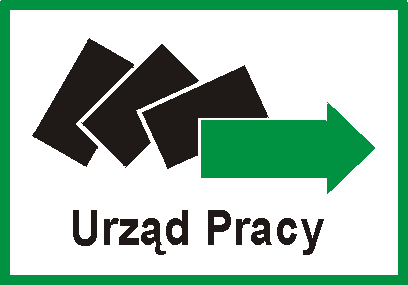 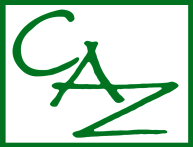                    W BIŁGORAJU_____________________________________________SPRAWOZDANIE Z DZIAŁALNOŚCI POWIATOWEGO URZĘDU PRACY 
ZA 2010 ROKStyczeń 2011 rokSpis treściWstęp.Organizacja i funkcjonowanie Powiatowego Urzędu Pracy w Biłgoraju.Biłgorajski rynek pracy – dane ogólne.Główne problemy lokalnego rynku pracy.Usługi rynku pracy.Realizacja aktywnych form, projektów i  programów rynku pracy za 2010 rok.Realizacja form pomocy osłonowej dla osób bezrobotnych.Finanse i księgowość.Zakończenie. Ustawa o promocji zatrudnienia i instytucjach rynku pracy z dnia 20 kwietnia 2004 roku szczegółowo określa zadania państwa w zakresie zatrudnienia, a przede wszystkim 
w zakresie niwelowania skutków pozostawania bez pracy oraz form aktywizacji zawodowej osób bezrobotnych. Polityka rynku pracy ukierunkowana jest głównie na zmniejszanie problemów związanych z bezrobociem i rozwój zasobów ludzkich, które w okresie pogarszania się sytuacji gospodarczej nabierają tak istotnego znaczenia. Zgodnie 
z wytycznymi „Strategii Lizbońskiej”  gospodarka europejska powinna stawać się coraz bardziej dynamiczna, konkurencyjna i oparta na wiedzy. Powiatowy Urząd Pracy realizując zadania aktywnej polityki rynku pracy na poziomie lokalnym obejmuje zarejestrowane osoby wszelkimi dostępnymi formami wsparcia, rozwija aktywność, przygotowuje do wejścia 
i funkcjonowania na rynku pracy oraz do wykonywania zawodów najbardziej potrzebnych na rynku pracy.Ideą przewodnią wszystkich inicjowanych i podejmowanych działań jest dla urzędu wzrost zatrudnienia na lokalnym rynku pracy, który stanowiąc jeden z najważniejszych warunków rozwoju gospodarczego powiatu wpływa na poprawę warunków życia jego mieszkańców. W realizowanych programach skupiamy się przede wszystkim na tych działaniach, które skutkować będą  tworzeniem nowych miejsc pracy i ograniczaniem poziomu bezrobocia. Będąc łącznikiem pomiędzy pracodawcami a bezrobotnymi staramy się na podstawie obserwacji i analiz dążyć do przywracania równowagi pomiędzy popytem 
a podażą  na rynku pracy przy stale zmieniających się warunkach gospodarczych. Realizacja podejmowanych działań w dużej mierze uzależniona jest od wielkości pozyskanych środków Funduszu Pracy i Europejskiego Funduszu Społecznego. Jak pokazuje doświadczenie ubiegłych lat środki finansowe, jakimi dysponował urząd stały się jednym z elementów rozwoju przedsiębiorczości na terenie powiatu biłgorajskiego. Z jednej strony wsparcie kierowane było do firm, które dzięki możliwości uzyskania środków na zakup wyposażenia tworzyły nowe miejsca pracy, natomiast z drugiej do osób bezrobotnych, które korzystały 
z możliwości otrzymania bezzwrotnej dotacji na rozpoczęcie działalności gospodarczej. Otrzymane wsparcie jest szczególnie ważne dla małych firm, które odgrywają bardzo ważną rolę w rozwoju powiatu, w szczególności na terenach wiejskich. Powiat biłgorajski jest powiatem typowo rolniczym, gdzie  80% zamieszkującej na wsi ludności utrzymuje się z rolnictwa Na lokalnym rynku brak jest dużych zakładów przemysłowych generujących  znaczącą  ilość  miejsc  pracy. Poszukiwanie alternatywnych źródeł dochodu w rolnictwie 
i poza nim staje się czynnikiem stabilizującym sytuację materialną mieszkańców wsi.Pozyskiwane na przestrzeni ostatnich lat przez urząd środki finansowe na realizację projektów i programów na rzecz osób bezrobotnych pozwoliły na udzielanie wszechstronnej pomocy zarejestrowanym osobom. Ma to szczególne znaczenie przy wspieraniu tych osób, które znajdują się w szczególnie niekorzystnej sytuacji na rynku pracy wskazanych w ustawie 
o promocji zatrudnienia i instytucjach rynku pracy. Dzięki dysponowaniu środkami na aktywne formy jesteśmy w stanie efektywnie pomóc osobom po 50 roku życia, kobietom czy też osobom niepełnosprawnym. W tym względzie nasze działania w dużej mierze opierają się na wykorzystaniu dialogu społecznego i ścisłej współpracy z jednostkami samorządowymi miast i gmin, które stają się najczęściej partnerem w organizacji miejsc pracy dla osób w trudnej sytuacji życiowej.Zatem oprócz realizacji zadań ustawowych staramy się pozyskiwać środki finansowe 
z wszelkich możliwych źródeł ( funduszy krajowych i europejskich). Wysoki poziom środków wpływa na rozwój naszego powiatu, a nam jako realizatorowi polityki rynku pracy na poziomie lokalnym zapewnia efektywne i racjonalne wykonywanie poszczególnych zadań oraz osiąganie zamierzonych celów.organizacja i funkcjonowanie urzęduPodstawą działania Urzędu jest Regulamin Organizacyjny Powiatowego Urzędu Pracy 
w Biłgoraju uchwalony Uchwałą Nr 149/2009 Zarządu Powiatu w Biłgoraju z dnia 30 grudnia 2009 roku. W oparciu o Regulamin w urzędzie funkcjonują obecnie następujące komórki organizacyjne: 1) Centrum Aktywizacji Zawodowej, w ramach którego funkcjonują:     a)    Referat Usług Rynku Pracy z następującymi stanowiskami pracy:wieloosobowe stanowisko pracy d/s pośrednictwa pracy, wieloosobowe stanowisko pracy d/s poradnictwa  zawodowego i informacji zawodowej,   wieloosobowe stanowisko pracy d/s pomocy w aktywnym poszukiwaniu pracy,wieloosobowe stanowisko pracy d/s rozwoju zawodowego.      b)    Referat Instrumentów Rynku Pracy z następującymi stanowiskami pracy:wieloosobowe stanowisko pracy d/s instrumentów rynku pracy,wieloosobowe stanowisko pracy d/s programów.2) Dział Ewidencji i Świadczeń z następującymi stanowiskami pracy:wieloosobowe stanowisko pracy d/s rejestracji,wieloosobowe stanowisko pracy d/s ewidencji i świadczeń.3)  Dział Organizacyjno – Administracyjny i Kadr z następującymi stanowiskami  pracy:stanowisko pracy d/s kadr,stanowisko pracy d/s obsługi sekretariatu,stanowisko pracy d/s zamówień publicznych,stanowisko pracy d/s organizacyjno-administracyjnych, stanowisko pracy d/s BHP,stanowisko pracy d/s gospodarczych,   archiwista,kierowca.4) Dział  Finansowo – Księgowy z następującymi stanowiskami pracy:Główny Księgowy, wieloosobowe stanowisko pracy d/s obsługi Funduszu Pracy i funduszy strukturalnych,stanowisko pracy d/s obsługi budżetu.Ponadto w urzędzie utworzone są następujące stanowiska pracy:wieloosobowe stanowisko pracy d/s informatyki i statystyki,samodzielne stanowisko pracy d/s prawnych – radca prawny, samodzielne stanowisko pracy d/s kontroli wewnętrznej.Urząd realizuje zadania określone w ustawie z dnia 20 kwietnia 2004 roku o promocji zatrudnienia i instytucjach rynku pracy (Dz. U. z 2008 r. Nr 69 poz. 415 z późn. zm.) 
w oparciu o „Program promocji zatrudnienia oraz aktywizacji lokalnego rynku pracy na lata 2008 – 2013”, który został zatwierdzony uchwałą Nr XXI/217/2008 Rady Powiatu w Biłgoraju z 18 grudnia 2008r.Kontrole zewnętrzne i audytyW 2010 r. w Powiatowym Urzędzie Pracy w Biłgoraju przeprowadzono 3 kontrole zewnętrzne przez następujące jednostki:Najwyższą Izbę Kontroli Delegatura NIK w Lublinie w terminie od 26.01.2010 r. do 25.03.2010 r. w zakresie: prawidłowości wykorzystania dotacji przekazanych z budżetu państwa na opłacanie składek na ubezpieczenie zdrowotne dla bezrobotnych niepobierających zasiłku lub stypendium w 2009 r. Najwyższa Izba Kontroli w wystąpieniu pokontrolnym „pozytywnie z zastrzeżeniami” oceniła realizację przez PUP zadań związanych z opłacaniem składek na ubezpieczenie zdrowotne dla bezrobotnych niepobierających zasiłku lub stypendium, pomimo stwierdzonych uchybień w prowadzeniu akt niektórych spraw oraz nieterminowego odprowadzenia składek do Zakładu Ubezpieczeń Społecznych w drugim półroczu 2009 r.”Wojewódzki Urząd Pracy w Lublinie w terminie od 16.06.2010 r. do 17.06.2010 r. przeprowadził kontrolę projektu „Profesjonalizm i kompetencje usług rynku pracy w powiecie biłgorajskim” w zakresie: prawidłowości rozliczeń finansowych (m.in. kontrolą została objęta dokumentacja dotycząca personelu zaangażowanego w realizację projektu, cross-financingu, kosztów pośrednich, a także dokumentowanie wydatków projektu, wyodrębnienie ewidencji wydatków dla projektu, status podatkowy Beneficjenta, kwalifikowalność poniesionych wydatków);sposobu rekrutacji uczestników projektu oraz ich kwalifikowalność;sposobu pozyskiwania i przechowywania oraz przetwarzania danych o uczestnikach projektu (w ramach Podsystemu PEFS) zgodnie z Ustawą z dnia 29 sierpnia 1997 r. 
o ochronie danych osobowych;zgodności danych przekazywanych we Wniosku Beneficjenta o płatności, w części dotyczącej postępu rzeczowego oraz postępu finansowego z dokumentacją dotyczącą realizacji projektu dostępną w siedzibie Beneficjenta;poprawności udzielania zamówień publicznych;poprawności udzielania pomocy publicznej;sposobu realizacji działań promocyjnych;sposobu prowadzenia i archiwizacji dokumentacji projektu „Profesjonalizm 
i kompetencje usług rynku pracy w powiecie biłgorajskim” realizowanego na podstawie Umowy o dofinansowanie projektu w ramach Programu Operacyjnego Kapitał Ludzki Nr POKL.06.01.02.-06-006/08-00 z dnia 01.12.2008 r. oraz aneksu do umowy ramowej Nr POKL.06.01.02-06-006/08-02 z dnia 29.03.2010 r. Kontrola nie wykazała żadnych nieprawidłowości i uchybień w zakresie realizacji w/w  projektu.Lubelski Urząd Wojewódzki w Lublinie w dniu 03.08.2010 r. w zakresie: wykonania obowiązku ustawowego związanego z wyodrębnieniem w Urzędzie Centrum Aktywizacji Zawodowej (CAZ) – (art. 9 b ust. 1 i 2 w związku z art. 30 ustawy z dnia 19 grudnia 2008 r. o zmianie ustawy o promocji zatrudnienia i instytucjach rynku pracy oraz o zmianie niektórych innych ustaw (Dz. U. z 2009 r. Nr 6 poz. B3). Kontrola nie wykazała żadnych nieprawidłowości i uchybień w zakresie wykonania obowiązku ustawowego związanego z wyodrębnieniem w Urzędzie Centrum Aktywizacji Zawodowej (CAZ).W okresie od 06.09.2010 r. do 30.11.2010 r.  przeprowadzono badanie ewaluacyjne projektu systemowego „ZAWODOWY START” realizowanego w ramach Poddziałania 6.1.3 Programu Operacyjnego Kapitał Ludzki, współfinansowanego ze środków Unii Europejskiej w ramach Europejskiego Funduszu Społecznego. Po przeprowadzeniu badania ewaluacyjnego został sporządzony raport końcowy, który nie wykazał nieprawidłowości i uchybień 
w zakresie realizacji projektu.   W okresie od 23.08.2010 r. do 24.09.2010 r.  przeprowadzono audyt bezpieczeństwa informacji który obejmował:audyt zarządzania majątkiem oprogramowania i przestrzegania praw autorskich,audyt bezpieczeństwa teleinformatycznego,audyt bezpieczeństwa z zakresu ochrony danych osobowych wraz z dostawą oprogramowania do monitorowania sieci komputerowej, audyt oprogramowania 
i wspomagania zarządzania zasobami informatycznymi oraz szkoleniem pracowników z zakresu Polityki Bezpieczeństwa Informacji i Instrukcji Zarządzania Systemem Informatycznym.W wyniku przeprowadzonego audytu sporządzono:raport końcowy z audytu legalności oprogramowania,raport z audytu teleinformatycznego,politykę bezpieczeństwa informacji Powiatowego Urzędu Pracy w Biłgoraju.W związku z wejściem w życie od 01.01.2010 r. nowej ustawy o finansach publicznych zostały przygotowane i wdrożone do realizacji procedury kontroli zarządczej. 
W ramach procedur kontroli zarządczej:przygotowano plan pracy na II półrocze 2010 r.;przygotowano mapę procesów;przygotowano rejestr ryzyka;zidentyfikowane ryzyka przeniesiono na mapę ryzyka.Ponadto kierownicy komórek organizacyjnych oraz wyznaczeni pracownicy dokonali oceny funkcjonowania w PUP kontroli zarządczej w oparciu o opracowane formularze samooceny.Biłgorajski rynek pracy - dane ogólneLiczba bezrobotnych zarejestrowanych w PUP w Biłgoraju na dzień 31.12.2010 r. wynosiła 3.442 osoby, w tym 1.704 kobiety. W odniesieniu do analogicznego okresu roku ubiegłego liczba bezrobotnych ogółem zmniejszyła się o 343 osoby tj. 9,1% (w grudniu 2009 r. zarejestrowanych było 3.785 osób). Dodatkowo w ewidencji zarejestrowanych było 70 osób poszukujących pracy tj. posiadających gospodarstwa rolne powyżej 2 hektarów przeliczeniowych, renty inwalidzkie lub inne źródła dochodów.W okresie czterech kwartałów 2010 r. w PUP w Biłgoraju zarejestrowano łącznie 8.789 osób bezrobotnych, z tego w grudniu - 935 osób. Średnio w miesiącu rejestrowało się 730 osób. W porównaniu do analogicznego okresu roku ubiegłego liczba rejestracji zwiększyła się o 707 osób tj. 8,8%.Stopa bezrobocia w powiecie biłgorajskim na dzień 31.12.2010 r. wynosiła 7,6 % i jest to spadek o 0,4 punktu procentowego w stosunku do grudnia 2009 r., kiedy wynosiła 8 %. Stopa bezrobocia I dla całego kraju na koniec grudnia 2010 r. wynosiła 12,3%, a w woj. lubelskim  – 13%. Nastąpił zatem nieznaczny wzrost stopy bezrobocia zarówno w kraju (o 0,4 punktu procentowego), jak również w województwie lubelskim ( o 0,2 punktu procentowego)Według stanu z dnia 31.12.2010 r. największa liczba osób bezrobotnych występowała w: mieście Biłgoraj – 980 osób  (28,5% ogółu),gminie Biłgoraj – 495 osób (14,4% ogółu), mieście i gminie Józefów – 337 osób (9,8% ogółu). Najmniej bezrobotnych było w gminach: Łukowa – 78 osób (2,3% ogółu),Aleksandrów 	– 104 osoby (3% ogółu), Obsza 	– 115 osób (3,3% ogółu)Największy spadek bezrobocia w okresie od 31.12.2009 r. do 31.12.2010 r. wystąpił 
w gminach:Frampol – 22,7%Łukowa – 20,4%Tereszpol – 17,6%Główne problemy lokalnego rynku pracy  Pomimo dobrych wskaźników rynku pracy (tj. ilość osób zarejestrowanych i stopa bezrobocia) sytuacja gospodarcza na terenie powiatu biłgorajskiego uległa destabilizacji. Ogólnokrajowy kryzys doprowadził do zastoju w wielu branżach, a na naszym terenie znalazło to odzwierciedlenie w stolarstwie meblowym, które dotąd stanowiło jedną 
z głównych sił napędowych gospodarki powiatu biłgorajskiego. Nasz region ma charakter rolniczy i wiele osób przejawia swą aktywność w prowadzeniu gospodarstwa lub niesformalizowanej pracy u lokalnych rolników. Obserwacja sytuacji bezrobotnych i analiza  struktury bezrobocia pozwala na określenie najczęstszych problemów na lokalnym rynku pracy:Większość firm i zakładów pracy zlokalizowana jest na terenie miasta Biłgoraja lub 
w jego najbliższych okolicach. Niejednokrotnie dla mieszkańców odległych miejscowości powiatu z uwagi na problemy komunikacyjne stanowi to barierę 
w podjęciu zatrudnienia;Zbyt mała ilość dużych zakładów działających w sferze produkcyjnej uniemożliwia  podjęcie zatrudnienia przy pracach prostych, wykonywanych w systemie czynnościowym osobom bez wykształcenia, kwalifikacji czy doświadczenia zawodowego; Duży udział ludzi młodych - do 34 roku życia (na przestrzeni trzech ostatnich lat – ponad 60%) w ogólnej liczbie osób bezrobotnych. Obecnie jest to grupa 2.240 osób, co stanowi 65,1% ogółu bezrobotnych. Zbyt mała oferta zatrudnienia adresowana do ludzi młodych - w szczególności tych, którzy zdobyli wysoki poziom wykształcenia powoduje konieczność poszukiwania miejsca pracy poza naszym terenem. Problemy dotyczą głównie młodzieży kończącej szkoły. Na koniec grudnia zarejestrowanych było 1.067 (31% ogółu bezrobotnych) osób bezrobotnych do 25 roku życia, w tym 543 kobiety. Ponad 70%  z tych osób nie posiada stażu pracy i do chwili obecnej  jeszcze nigdy nie pracowało. Niejednokrotnie brak pracy u młodych osób nie jest wynikiem ograniczeń rynku, ale wynika z indywidualnej sytuacji osoby. Kontynuacja nauki, podejmowanie czasowego, nieformalnego zatrudnienia u pracodawców zagranicznych czy opieka nad dziećmi ogranicza możliwości znalezienia pracy. Należy również wskazać na obserwowaną niejednokrotnie postawę młodzieży. Często zbyt wysokie  oczekiwania 
i aspiracje stanowią  przeszkodę w podjęciu pracy i zdobywaniu doświadczenia zawodowego.Zmniejszone możliwości aktywizacji osób długotrwale bezrobotnych. Długi okres pozostawania poza rynkiem pracy powoduje nie tylko dezaktualizację umiejętności  zawodowych, ale również powoduje zniechęcenie i obawę przed działaniem, obniża się poziom aktywności i chęci zmiany swojej sytuacji. Na przestrzeni ostatnich lat odnotowujemy systematyczny spadek ilości osób pozostających w ewidencji powyżej 12 miesięcy. Wynika to niewątpliwie z realizacji projektów i programów rynku pracy, a także standardów usług rynku pracy, które wprowadzając systematyczną aktywizację pozwoliły na weryfikację postaw i motywów pozostawania w ewidencji bezrobotnych. W wielu przypadkach długotrwałe pozostawanie bez pracy ma odzwierciedlenie w braku możliwości zatrudnienia, wśród osób bezrobotnych obserwujemy również chęć pozostawania w ewidencji z uwagi na możliwość korzystania ze wsparcia ośrodków pomocy społecznej. Długotrwale bezrobotni to głównie osoby młode - w wieku 25-34 lata. Na koniec grudnia grupa ta stanowiła 33,3 % ogółu bezrobotnych. Ograniczone możliwości aktywizacji zawodowej kobiet. Oferta biłgorajskiego rynku pracy dla kobiet ogranicza się do handlu, jednak bardzo często konieczność sprawowania opieki nad dziećmi utrudnia podjęcie pracy w tej branży z uwagi na długi czas funkcjonowania tych placówek (praca na dwie zmiany i w dni wolne). Trudna sytuacja dotyka również te kobiety, które posiadają wysoki poziom wykształcenia. W typowych branżach, w których kobiety przejawiają swą aktywność zawodową tj. administracja czy szkolnictwo jest zbyt mała ilość ofert zatrudnienia, aby zabezpieczyć potrzeby w tym zakresie. Aż 811 (48%) spośród wszystkich zarejestrowanych na koniec grudnia kobiet ( 1.704 osoby) nie posiada żadnego doświadczenia zawodowego.Aktywizacja osób bez kwalifikacji zawodowych. Brak umiejętności i kwalifikacji zawodowych zmniejszyła możliwość zatrudnienia. Osoby bez kwalifikacji stanowiły na koniec roku 14,5% ogółu bezrobotnych. Najczęściej były to osoby młode, do 34 roku życia. Jest to sytuacja o tyle zastanawiająca, że przecież są to osoby, które mogą korzystać z wielu możliwości kształcenia czy dokształcania, np. w formie kursów zawodowych.Pomoc osobom po 50 roku życia. Na dzień 31.12.2010 r. zarejestrowanych było 519 osób bezrobotnych powyżej 50 roku życia. Łącznie osoby te stanowiły 15,1% ogółu bezrobotnych. Praca z osobami z tej grupy musi zaczynać się od działania na sferę motywacji. Przełamanie barier - w szczególności u osób, które utraciły pracę po kilkudziesięciu latach jej wykonywania, często w jednym zakładzie pracy 
i zmotywowanie do podjęcia działań w kierunku dalszego rozwoju zawodowego  stanowi podstawę do dalszej aktywizacji. Często występujące zniechęcenie, obawa czy bierne oczekiwanie na wsparcie czy świadczenie utrudnia pomoc tym osobom. W grupie osób po 50 roku życia zdecydowaną większość, bo aż 67,1% stanowili mężczyźni. Pomoc osobom niepełnosprawnym. Osoby niepełnosprawne, z uwagi na stan zdrowia oraz często niski poziom wykształcenia i brak doświadczenia zawodowego mają zdecydowanie mniejsze szanse na znalezienie zatrudnienia na lokalnym rynku pracy. Oferta dla tej grupy osób bezrobotnych najczęściej ogranicza się do miejsc pracy tworzonych ze środków Państwowego Funduszu  Rehabilitacji Osób Niepełnosprawnych. Liczba tworzonych rocznie miejsc pracy jest zbyt mała w stosunku do potrzeb. Na dzień 31.12.2010 r. zarejestrowanych było 168 osób niepełnosprawnych, w tym 68 kobiet. Dodatkowo z orzeczonym stopniem o niepełnosprawności figurowało 33 osoby ze statusem poszukującego pracy. W grupie tej dominują osoby w wieku 45-54 lata, które stanowią 33,9% ogółu zarejestrowanych osób niepełnosprawnych. Również w tej grupie obserwujemy czasem bierność i niechęć do zmiany swojej sytuacji - w szczególności wśród osób korzystających ze wsparcia finansowego z tytułu posiadania orzeczenia 
o niepełnosprawności. Aktywizacja zawodowa osób zamieszkałych na terenach wiejskich. Liczba bezrobotnych zamieszkałych na terenach wiejskich na koniec roku 2010 wynosiła 2.164 osoby (w tym 1.069 kobiet) – 62,9% ogółu zarejestrowanych. Najwięcej miejsc pracy powstaje 
w mieście Biłgoraj i jego okolicach.  Osoby zamieszkałe w odległych gminach powiatu (Turobin, Obsza, Potok Górny) mają ograniczoną możliwość dojazdu do miejsca pracy 
w okolicach Biłgoraja, w szczególności w godzinach popołudniowych i w dni wolne od pracy.USŁUGI RYNKU PRACYŚwiadczeniem podstawowych usług rynku pracy zgodnie z obowiązującymi standardami zajmuje się w Centrum Aktywizacji Zawodowej Referat Usług Rynku Pracy. Najważniejsze obszary działań usług rynku pracy dotyczyły w szczególności udzielania wszechstronnej pomocy zarejestrowanym osobom 
w znalezieniu zatrudnienia i rozwoju zawodowym oraz pracodawcom w tworzeniu nowych miejsc pracy
i znajdowaniu odpowiednich kandydatów na zgłaszane potrzeby zatrudnieniowe.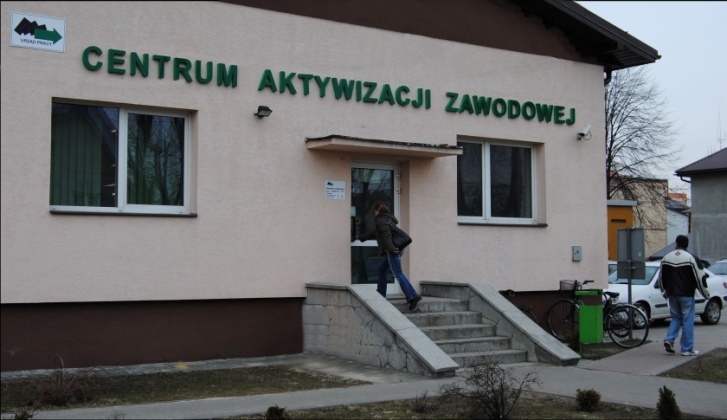           Pośrednicy pracy mają obowiązek nawiązania kontaktu z osobami bez prawa do zasiłku i poszukującymi pracy w terminie 30 dni od dnia rejestracji, natomiast 
w przypadku osób z prawem do zasiłku w ciągu 7 dni od daty rejestracji w urzędzie. Każda 
z zarejestrowanych osób, co najmniej raz na trzy miesiące odbyła wizytę aktywizującą 
u pośrednika pracy, podczas której dokonywano analizy sytuacji osoby, jej oczekiwań 
i możliwości podjęcia zatrudnienia na zgłoszone wolne miejsca pracy. 
W przypadku braku propozycji odpowiedniego zatrudnienia pośrednik proponował inne formy pomocy określone w ustawie celem:ukierunkowania i motywowania osoby zarejestrowanej na aktywność 
w samodzielnym poszukiwaniu pracy;uzyskania pomocy od innych specjalistów w rozwoju i pozyskiwaniu umiejętności 
i kwalifikacji zawodowych niezbędnych do poruszania się po  rynku pracy, oraz pozyskania i utrzymania zatrudnienia;uzyskania niezbędnych informacji zarówno o rynku pracy, jak też realizowanych przez urzędy, instytucje samorządowe lub organizacje pozarządowe programów 
i projektów na rzecz wsparcia i pomocy dla osób bezrobotnych.    Standardy usług rynku pracy i szczegółowe warunki ich prowadzenia określane są 
w drodze rozporządzenia Ministra właściwego do spraw pracy. Szczegółowo określają one zakres usług, miejsce, sposób ich realizacji oraz konieczność zapewnienia respektowania praw osób korzystających z usług.  Do dnia 27 grudnia 2010 r. obowiązywały dwa rozporządzenia  dotyczące usług rynku pracy, tj. Rozporządzenie Ministra Pracy i Polityki Społecznej z dnia 2 marca 2007 r. w sprawie szczegółowych warunków prowadzenia przez publiczne służby zatrudnienia usług rynku pracy (Dz. U. Nr 47, poz. 315) i Rozporządzenie Ministra Pracy i Polityki Społecznej z dnia 2 marca 2007 r. w sprawie standardów usług rynku pracy (Dz. U. Nr 47, poz. 314).      Od dnia 29 grudnia 2010 r. usługi rynku pracy świadczone są w oparciu 
o Rozporządzenia Ministra Pracy i Polityki Społecznej  z dnia 14 września 2010 r. w sprawie standardów i warunków prowadzenia usług rynku pracy (Dz. U. Nr 177, poz. 1193). Aby prawidłowo przygotować się do świadczenia usług zgodnie z  nowymi przepisami prawnymi przeprowadzono następujące działania:wydano zarządzenie Dyrektora Powiatowego Urzędu Pracy w Biłgoraju (Nr 31 z dnia 28 grudnia 2010 r.) w sprawie wprowadzenia wewnętrznych procedur postępowania przy realizacji usług rynku pracy;wszystkich pracowników zajmujących się realizacją usług skierowano na szkolenia 
z nowelizacji standardów;przygotowano nowe druki wniosków, skierowań, umów, zgłoszeń itp. niezbędne do prawidłowego dokumentowania świadczonych usług  zgodnie z wytycznymi zawartymi w rozporządzeniu.POŚREDNICTWO PRACY         Do podstawowych zadań realizowanych w pośrednictwie pracy należy 
w szczególności:w zakresie pośrednictwa wewnętrznego: nawiązywanie i utrzymywanie kontaktów z osobami zarejestrowanymi w celu poszukiwania pracy;udzielanie pomocy bezrobotnym i poszukującym pracy w uzyskaniu odpowiedniego zatrudnienia;kierowanie osób bezrobotnych i innych uprawnionych na tworzone miejsca pracy oraz informowanie o przysługujących im prawach i obowiązkach, aktualnej sytuacji 
i przewidywanych zmianach na lokalnym rynku pracy;udzielanie informacji o możliwościach korzystania z usług (w tym pośrednictwa EURES) i instrumentów rynku pracy;współpraca z ośrodkami pomocy społecznej w zakresie aktywizacji osób zagrożonych wykluczeniem społecznym, dłużników alimentacyjnych oraz realizacji kontraktów socjalnych;kierowanie osób niepełnosprawnych, które wymagają specjalistycznego programu szkolenia oraz rehabilitacji leczniczej i społecznej do specjalistycznego ośrodka szkoleniowo-rehabilitacyjnego lub innej placówki szkoleniowej.w zakresie pośrednictwa zewnętrznego:nawiązywanie i utrzymywanie kontaktów z pracodawcami;pozyskiwanie i  upowszechnianie ofert pracy;udzielanie pomocy pracodawcom w pozyskaniu pracowników o poszukiwanych kwalifikacjach zawodowych;marketing usług oferowanych przez PUP;realizacja pośrednictwa pracy EURES związanego ze swobodnym przepływem      pracowników na terenie państw członkowskich Unii Europejskiej i Europejskiego Obszaru Gospodarczego oraz państw nienależących do Unii Europejskiej,  niebędących stronami umowy o Europejskim Obszarze Gospodarczym, na podstawie umów zawartych przez te państwa ze Wspólnotą Europejską i jej państwami członkowskimi; współdziałanie z innymi, powiatowymi urzędami pracy w zakresie wymiany informacji o możliwościach uzyskania zatrudnienia i szkolenia na terenie ich działania;współpraca z partnerami rynku pracy w celu zebrania informacji o strukturze gospodarczej i kierunkach rozwoju w danym rejonie;badanie i analizowanie sytuacji na lokalnym rynku pracy w związku 
z  postępowaniem o wydanie zezwolenia na pracę cudzoziemca;inicjowanie i realizowanie przedsięwzięć mających na celu rozwiązanie lub złagodzenie problemów związanych z planowanymi zwolnieniami grup  pracowników z przyczyn dotyczących zakładu pracy.W roku 2010 urząd posiadał 2.885 ofert pracy. W ramach realizowanych zadań pośrednicy pracy w 2010 r. nawiązali 4.583 kontakty z pracodawcami pozyskując przy tym 2.582 oferty pracy, tj. 89 % ogółu ofert którymi dysponował urząd. Ponad połowę pozyskanych przez urząd ofert pracy wsparto środkami Funduszu Pracy i Europejskiego Funduszu Społecznego. Do osób niepełnosprawnych skierowane były 32 oferty pracy, 
w tym 19 miejsc subsydiowanych. Oferty pracy w latach 2008 - 2010	W porównaniu do 2009 roku nastąpił wzrost ilości pozyskanych ofert pracy o 586 - tj. 25,5 %. W celu realizacji pozyskanych ofert pracy wydano 2.946 skierowań do pracy, 
w wyniku których 2.092 (71%) osoby bezrobotne i poszukujące pracy podjęło zatrudnienie. W roku 2010 odnotowaliśmy wzrost zainteresowania pracodawców tworzeniem miejsc pracy w ramach doposażenia i wyposażenia stanowiska pracy. Pomimo, że wsparcie to wymaga zabezpieczenia dość dużej ilości środków finansowych (sześciokrotności przeciętnego wynagrodzenia) to skutkuje zatrudnieniem osoby bezrobotnej w pełnym wymiarze czasu pracy i na długi okres - min. 2 lata. Jednocześnie przekazane środki pozwalają firmom  na zakup nowoczesnych maszyn i urządzeń, przyczyniając się tym samym do ich rozwoju. W ubiegłym roku dzięki współpracy z samorządami utworzono dużą liczbę miejsc pracy w ramach robót publicznych. Nie jest to zazwyczaj miejsce pracy stałej, ale daje nam możliwość pomocy tym osobom, którym jest najtrudniej na rynku pracy, tj. osobom długotrwale bezrobotnym czy po 50 roku życia.        Niezmiennie od kilku lat dominującą branżą na terenie powiatu biłgorajskiego jest handel -  urząd pozyskuje najwięcej ofert pracy właśnie na stanowiska związane ze sprzedażą. Jeszcze niedawno dużą dynamikę w tworzeniu miejsc pracy wykazywały takie branże jak krawiectwo czy transport. Od 2008 roku obserwujemy zdecydowany spadek ilości miejsc pracy w tych branżach.  Trudna sytuacja w 2010 roku utrzymywała się w branży stolarskiej - duże firmy działające w tym obszarze praktycznie nie tworzyły nowych miejsc pracy.
W porównaniu do lat ubiegłych w szczególności zmniejszyła się ilość ofert w stolarstwie meblowym. Zawody o największym zapotrzebowaniu na rynku w  ciągu 12 miesięcy  2010 r. Stanowiska tj. robotnik gospodarczy, technik administracji, technik prac biurowych czy sekretarka to w zdecydowanej większości formy aktywizacji w ramach ofert stażowych. Na takich stanowiskach nie uzyskujemy zbyt dużej efektywności z uwagi na fakt, że najczęściej są tworzone w jednostkach publicznych (urzędy, przedszkola, szkoły czy biblioteki). Jednak dla skierowanych osób niejednokrotnie stanowią jedyną możliwość aktywizacji zawodowej czy zdobycia tak ważnego w szczególności dla młodych osób doświadczenia zawodowego.Z uwagi na niestabilną sytuację na rynku pracy i decyzji części zakładów o czasowych przestojach czy obniżeniu wymiaru czasu pracy wiele osób pracujących poszukiwało zatrudnienia na lepszych niż dotychczas warunkach pracy. Zatem pomimo większej ilości ofert pracy, jakimi dysponował urząd w kilku miesiącach 2010 roku wystąpiła trudna sytuacja związana z możliwością znalezienia zatrudnienia zwłaszcza w styczniu, listopadzie grudniu. W porównaniu do roku 2009 sytuacja zmieniła się, spadek poziomu bezrobocia i wzrost ilości ofert pracy wpłynęły na obniżenie ilości osób ubiegających się o jedno miejsce pracy. Liczba osób bezrobotnych przypadająca na jedno miejsce pracy w poszczególnych miesiącach lat 2007-2010W ramach realizacji zadania - inicjowanie kontaktów osób bezrobotnych 
z pracodawcami pośrednicy pracy za zgodą pracodawcy organizowali giełdy pracy, aby umożliwić zainteresowanym osobom bezpośredni kontakt z pracodawcami. W omawianym okresie zorganizowano 79 giełd pracy, w których uczestniczyło 1.119 osób. Pracę po uczestnictwie w giełdach podjęło 174 osoby. Największe firmy produkcyjne w powiecie biłgorajskim tj.: BLACK RED WHITE - producent mebli, AMBRA S.A. - producent win, ZAKŁADY  DZIEWIARSKIE  MEWA  S.A. - producent bielizny, POL-SKONE Sp. z o.o. - producent okien i drzwi, MODEL OPAKOWANIA Sp. z o.o. - producent opakowań z tektury falistej, MOSTOSTAL - MET Sp. z o.o. - producent wyrobów z drutu, w 2010 roku prawie nie tworzyły nowych miejsc pracy. W wielu zakładach doszło również do redukcji etatów -  np. w ZDz Mewa czy BRW. Miejsca pracy powstawały w małych i średnich firmach, najczęściej w sferze handlu i usług.	Powiatowy Urząd Pracy w Biłgoraju na koniec 2010 roku współpracował z 2.300 zakładami pracy na terenie powiatu, w tym w: mieście Biłgoraj – 1.121 gminie Biłgoraj – 240gminie Aleksandrów – 63gminie Biszcza – 47mieście Frampol – 93gminie Goraj – 69mieście Józefów – 140gminie Księżpol – 113gminie Łukowa – 62gminie Obsza – 42gminie Potok Górny – 53mieście Tarnogród – 137gminie Tereszpol – 52gminie Turobin – 101Główne zadania pracowników usług, w tym w szczególności pośredników pracy dotyczą zwiększania aktywności zawodowej mieszkańców powiatu, diagnozowania sytuacji na lokalnym rynku pracy, współpracy z instytucjami samorządowymi, partnerami rynku pracy i innymi instytucjami zainteresowanymi współpracą na rzecz łagodzenia skutków bezrobocia.    W ramach szeroko prowadzonej współpracy z pracodawcami pośrednicy nawiązali kontakt z 197 nowymi podmiotami gospodarczymi. Najczęściej były to jednoosobowe działalności, które rozpoczęły działalność w 2010 r. Na podstawie informacji uzyskanych od komórek organizacyjnych urzędów miast i gmin, które prowadzą rejestry działalności gospodarczej pośrednicy pozyskali informację o likwidacji lub zaprzestaniu prowadzenia działalności na naszym terenie 166 firm. Najczęściej jako przyczyny konieczności likwidacji firmy wskazywano brak zleceń na świadczenie usług czy małą ilość klientów i tym samym znikomą dochodowość działalności. Jest to niewątpliwie wynikiem kryzysu, który spowodował utratę pracy przez mieszkańców naszego regionu nie tylko w Polsce, ale również poza granicami kraju. Wiele osób zmuszonych było wrócić z państw Unii Europejskiej, gdzie kryzys był bardziej dotkliwy w skutkach niż w Polsce. OFERTY PRACY ZA GRANICĄW ramach sieci EURES w 2010 roku do Powiatowego Urzędu Pracy w Biłgoraju, za pośrednictwem Wojewódzkiego Urzędu Pracy w Lublinie wpłynęło 248 ofert pracy,                       w których zgłoszono 2.562 wolne miejsca pracy.  Dotyczyły one głównie takich krajów jak:Wielka Brytania - 768 miejsc pracy - najwięcej dla pielęgniarek i szwaczek;Włochy -  443 miejsca pracy - głównie dla animatorów kultury oraz w gastronomii;Holandia - 234 miejsca pracy – najwięcej dla pracowników produkcji, do zbioru owoców;Niemcy - 210 miejsc pracy - głównie dla pielęgniarek/opiekunek, pracowników produkcyjnych oraz w gastronomii;Hiszpania - 99 miejsc pracy - najwięcej dla animatorów kultury, czasu wolnego oraz instruktorów sportowych;Osoby zainteresowane wyjazdem mogły liczyć na pomoc pośredników pracy                       i uzyskać wyczerpujące informacje na temat warunków życia i pracy na terenie Unii Europejskiej i Europejskiego Obszaru Gospodarczego, zasad postępowania rekrutacyjnego,  pisania europejskiego CV, możliwościach korzystania z portali mobilności sieci EURES. W 2010 roku zagraniczne oferty pracy wysyłane były do radia, prasy, gmin oraz ośrodków pomocy społecznej, które funkcjonują na terenie powiatu biłgorajskiego. Ponadto, osoby zainteresowane podjęciem pracy poza granicami kraju, mogły przeglądać aktualne oferty na tablicach ogłoszeń Powiatowego Urzędu Pracy w Biłgoraju oraz  w Internecie. Urząd upowszechniał również oferty pracy za granicą zgłoszone przez prywatne agencje pośrednictwa pracy. Każda agencja sprawdzana była pod kątem legalności prowadzonego pośrednictwa do pracy za granicą.INDYWIDUALNE PLANY DZIAŁANIAOd roku 2009 urząd udzielając pomocy określonej w ustawie przygotowuje wspólnie 
z osobami bezrobotnymi pozostającymi w ewidencji ponad 180 dni od dnia rejestracji Indywidualne Plany Działania. Celem ich opracowywania jest zastosowanie wszelkich działań, które doprowadzą do znalezienia zatrudnienia. Plan poprzedzony jest dogłębną analizą sytuacji osoby zarejestrowanej, diagnozą dotychczasowych niepowodzeń 
w poszukiwaniu zatrudnienia, określeniem barier utrudniających osobom bezrobotnym powrót na rynek pracy.  Określany jest zwykle na rok i zawiera zadania zarówno dla urzędu, jak również zadania planowane do samodzielnej realizacji przez bezrobotnego lub poszukującego pracy w celu poszukiwania pracy.W 2010 roku pośrednicy pracy i doradcy zawodowi przygotowali  1.416 Indywidualnych Planów Działań.OBSŁUGA OSÓB BEZROBOTNYCH Bezrobotni i poszukujący pracy z terenu miasta i gminy Biłgoraj oraz  gminy Księżpol obsługiwani byli w siedzibie urzędu. Natomiast osoby z gmin tj.: Aleksandrów, Józefów, Tereszpol, Frampol, Goraj, Turobin, Obsza, Łukowa, Tarnogród, Potok Górny, Biszcza obsługiwani byli przez pracowników PUP w lokalach udostępnionych przez urzędy gmin. 
W tym celu pośrednicy pracy zorganizowali 68 wyjazdów do poszczególnych gmin powiatu biłgorajskiego. W okresie całego roku każda osoba bezrobotna aktywizowana była co najmniej 4 razy. Należy zaznaczyć, że podczas obsługi w gminach świadczone są tylko usługi 
z zakresu pośrednictwa pracy i w uzasadnionych sytuacjach poradnictwa zawodowego. Natomiast wszelkie inne przedstawiane bezrobotnym formy aktywizacji w ramach usług świadczone są w siedzibie urzędu. Aktywizacja zawodowa osób niepełnosprawnychNa dzień 31.12.2010 r. zarejestrowanych było 168 osób niepełnosprawnych, w tym 68 kobiet. Dodatkowo z orzeczonym stopniem o niepełnosprawności figurowało 33 osoby ze statusem poszukującego pracy. Niepełnosprawni stanowili 4,9% ogółu bezrobotnych.Osoby niepełnosprawne skorzystały z form aktywizacji wymienionych w tabeli:       ZATRUDNIANIE CUDZOZIEMCÓW       W 2010 r. urząd wydał 3 opinie dotyczące zatrudnienia cudzoziemców, które dotyczyły stanowisk pracy dla:dyrektora generalnego z bardzo dobrą znajomością języków: angielskiego, hebrajskiego i szwedzkiego; fizjoterapeuty z wykształceniem wyższym medycznym, z min. 10 letnim stażem pracy;kierowcy kat. C+E  z biegłą znajomością języków: ukraińskiego, białoruskiego 
i rosyjskiego.           W ciągu 12 miesięcy 2010 r. zarejestrowano w tutejszym urzędzie 537 oświadczeń 
o zamiarze zatrudnienia cudzoziemca - obywatela Rosji, Białorusi, Ukrainy, Gruzji lub Mołdowy bez konieczności uzyskiwania zezwolenia. Tylko w 3 przypadkach oświadczenia dotyczyły obywateli Białorusi, natomiast na pozostałych wskazano obywateli Ukrainy, najczęściej do pracy w rolnictwie lub pomocy w domu.          Aby mieszkańcy naszego powiatu zainteresowani zatrudnieniem cudzoziemca mogli uzyskać niezbędną w tym zakresie wiedzę zorganizowano spotkanie informacyjne dotyczące zatrudniania na terytorium Polski cudzoziemców, w szczególności bez konieczności uzyskiwania pozwoleń. Przedmiotowe spotkanie zorganizowano wspólnie z Placówką Straży Granicznej w Hrebennem, Państwową Inspekcja Pracy, Zakładem Ubezpieczeń Społecznych i Urzędem Skarbowym. Pracownicy powyższych instytucji szczegółowo przedstawili zasady ubiegania się o uzyskiwanie wizy pracowniczej przez obcokrajowca, form zatrudniania,  opodatkowania i opłacania składek ubezpieczeniowych. W spotkaniu uczestniczyli mieszkańcy powiatu biłgorajskiego i janowskiego, głównie rolnicy zainteresowani zatrudnieniem pracowników do pracy w gospodarstwach rolnych i zbiorach owoców i warzyw.      MONITORING ZAWODÓW DEFICYTOWYCH I NADWYŻKOWYCHOpracowywanie analiz i sprawozdań rynku pracy to jedno z zadań samorządu powiatu. Monitoring zawodów deficytowych i nadwyżkowych jako jedna z metod badawczych pozwala na obserwację struktury bezrobocia i części procesów zachodzących na rynku pracy, a tym samym na formułowanie wniosków i udzielanie informacji o możliwościach podjęcia pracy w poszczególnych zawodach. Opracowania z monitoringu służą przede wszystkim pogłębianiu wiedzy na temat lokalnego rynku pracy, jak również wykorzystywane są jako pomoc przy ustalaniu działań z zakresu kształcenia, szkoleń, a także poradnictwa zawodowego. Jest to również narzędzie pomocnicze przy sporządzaniu diagnoz na potrzeby projektów i programów rynku pracy. W 2010 r. opracowano następujące raporty:RANKING ZAWODÓW DEFICYTOWYCH I NADWYŻKOWYCH W POWIECIE BIŁGORAJSKIM W 2009 ROKU - RAPORT II/P/2009; ABSOLWENCI- RANKING ZAWODÓW DEFICYTOWYCH I NADWYŻKOWYCH 
W POWIECIE BIŁGORAJSKIM W 2009 ROKU;RANKING ZAWODÓW DEFICYTOWYCH I NADWYŻKOWYCH W POWIECIE BIŁGORAJSKIM W I POŁOWIE 2010 ROKU - RAPORT I/P/2010;WSPÓŁPRACA Z OŚRODKAMI POMOCY SPOŁECZNEJ, URZĘDAMI GMIN 
I ORGANAMI KONTROLI      	W 2010 roku urząd współpracował z ośrodkami pomocy społecznej i urzędami miast 
i gmin w zakresie udzielania informacji o możliwości aktywizacji osób bezrobotnych 
i planowanych działaniach zmierzających do pomocy w znalezieniu zatrudnienia. Wnioski
i informacje najczęściej dotyczyły dłużników alimentacyjnych. W tych sprawach udzielono odpowiedzi na pisma dotyczące 237 osób bezrobotnych i poszukujących pracy, w tym 133 dłużników alimentacyjnych.      	Od roku 2008 urząd zawiera z ośrodkami pomocy społecznej porozumienia w zakresie udzielania informacji i realizacji kontraktów socjalnych. Udzielono odpowiedzi na wnioski 
o weryfikację spełniania warunków do udziału w kontrakcie dla 67 osób. Wydano 27 skierowań do udziału w kontraktach socjalnych osobom bezrobotnym spełniającym kryteria określone w ustawie o promocji zatrudnienia i instytucjach rynku pracy (skutkujących pozbawieniem osoby biorącej udział w kontrakcie statusu bezrobotnego).         Udzielono również 4 odpowiedzi na pisma jednostek kontroli i ścigania w sprawach dotyczących rejestracji i aktywizacji osób bezrobotnych.Promocja usług  Powiatowego Urzędu Pracy      	Wszelkie informacje dotyczące działalności urzędu, świadczonych usług, dostępnych form pomocy w ramach instrumentów rynku pracy, realizowanych projektów, aktualnych ofert pracy upowszechniane są na tablicach informacyjnych urzędu, stronie internetowej, w lokalnych mediach i przekazywane do ośrodków pomocy społecznej.            PORADNICTWO ZAWODOWEPoradnictwo zawodowe i informacja zawodowa świadczone są zarówno na rzecz osób zarejestrowanych jako bezrobotne czy poszukujące pracy oraz pracodawców. Najważniejsze zadania z zakresu poradnictwa realizowane na rzecz osób bezrobotnych dotyczą:udzielania bezrobotnym i poszukującym pracy pomocy w wyborze odpowiedniego zawodu i miejsca zatrudnienia;udzielania porad z wykorzystaniem standaryzowanych metod ułatwiających   wybór zawodu, zmianę kwalifikacji, podjęcie lub zmianę zatrudnienia, w  tym  badanie zainteresowań i uzdolnień zawodowych;inicjowania, organizowania i prowadzenia grupowych porad zawodowych;inicjowania i realizowania przedsięwzięć mających na celu rozwiązanie lub złagodzenie problemów związanych z planowanymi zwolnieniami grup  pracowników z przyczyn dotyczących zakładu pracy;kierowania na specjalistyczne badania psychologiczne i lekarskie umożliwiające wydawanie opinii o przydatności zawodowej do pracy i zawodu albo kierunku szkolenia.	            Natomiast pomoc pracodawcom świadczona jest w formie porad w doborze kandydatów do pracy spośród bezrobotnych i poszukujących pracy oraz wspieraniu rozwoju zawodowego pracodawcy i jego pracowników.	            Doradcy zawodowi w miarę potrzeb współpracują z poradniami psychologiczno – pedagogicznymi, opracowują do planu szkoleń propozycje kierunków szkoleń wynikających 
z udzielanych porad oraz popularyzują usługi w zakresie poradnictwa zawodowego 
i informacji zawodowej wśród klientów urzędu.	            W 2010 roku bezrobotni najczęściej korzystali z indywidualnych rozmów doradczych oraz grupowej informacji zawodowej. Stosowano również inne formy pomocy doradczej dostosowując do indywidualnych potrzeb osób zarejestrowanych. Zgodnie ze standardami usług rynku pracy poradnictwo realizowane jest poprzez prowadzenie rozmów wstępnych – 
w przypadku pierwszego kontaktu osoby zarejestrowanej z doradcą zawodowym oraz rozmów doradczych - w przypadku kolejnych wizyt u doradcy zawodowego. W minionym roku z rozmów wstępnych skorzystało 2.165 osób oraz przeprowadzono 1.619 rozmów doradczych z  osobami bezrobotnymi i poszukującymi pracy. Grupowe poradnictwo zawodowe realizowane było w formie warsztatów promujących przedsiębiorczość oraz warsztatów umożliwiających samopoznanie, bilans kompetencji oraz ćwiczenie umiejętności komunikacyjnych. W minionym roku przeprowadzono 11  porad  grupowych dla  98 osób.                      Indywidualna informacja zawodowa to forma pomocy skierowana nie tylko do bezrobotnych i poszukujących pracy, ale również osób nie zarejestrowanych w urzędzie szukających informacji o sytuacji na rynku pracy, możliwościach zatrudnienia, szkolenia, uzyskania dotacji na podjęcie działalności gospodarczej oraz zainteresowanych nabyciem statusu osoby bezrobotnej. Z indywidualnej informacji zawodowej skorzystało 447 osób.          Grupowa informacja zawodowa jest jedną z częściej stosowanych form pomocy świadczonej dla osób bezrobotnych i poszukujących pracy przez doradców zawodowych 
W 73 spotkaniach jakie przeprowadzono w 2010 roku uczestniczyło 1.327 osób. Głównie były to osoby rejestrowane po raz pierwszy lub osoby, które po kilku latach powróciły do ewidencji tutejszego urzędu.           W ubiegłym roku doradcy zawodowi świadczyli również usługi dla osób nie zarejestrowanych w urzędzie, a pozostających bez pracy. W ramach takich działań doradcy zawodowi zorganizowali trzy spotkania w Placówkach Wsparcia Dziennego w Gromadzie, Bukowej oraz Woli Dereźniańskiej, uczestniczyło w nich 14 osób. 
W ramach poradnictwa zawodowego 156 osób przed rozpoczęciem szkolenia skierowano na badania lekarskie lub psychologiczne, jeśli kierunek szkolenia wymagał szczególnych predyspozycji psychofizycznych.	Ponadto 33 osoby skorzystały z badań testowych badających zainteresowania 
i predyspozycje zawodowe (Kwestionariusz Zainteresowań Zawodowych) oraz predyspozycje przedsiębiorcze (Kwestionariusz Uzdolnień Przedsiębiorczych).            Łącznie w ramach poradnictwa zawodowego udzielono ponad 5600 porad. Usługi poradnictwa zawodowego i informacji zawodowej  w 2010 roku.  POMOC W AKTYWNYM POSZUKIWANIU PRACY	    Realizacja tego zadania przejawia się przede wszystkim  w prowadzeniu Klubu Pracy, 
w ramach którego  przygotowuje się bezrobotnych i  poszukujących pracy do lepszego radzenia   sobie w poszukiwaniu i podejmowaniu zatrudnienia. Główne formy pomocy świadczone były w Klubie Pracy poprzez:organizację szkoleń z zakresu umiejętności aktywnego poszukiwania pracy;organizację zajęć aktywizacyjnych;tworzenie dostępu do informacji i elektronicznych baz danych służących uzyskaniu umiejętności poszukiwania pracy i samozatrudnienia.         Klub Pracy realizując swoje zadania działa na trzech płaszczyznach: wyposażenia osób bezrobotnych i poszukującym pracy w wiedzę i umiejętności potrzebne do poruszania się po  rynku pracy, zwiększenia motywacji do poszukiwania wolnych miejsc zatrudnienia oraz pomocy w planowaniu działań mających na celu powrót na rynek pracy po okresie długotrwałego bezrobocia.W roku 2010 zorganizowano 13 grup szkoleniowych w ramach modułowych trzytygodniowych szkoleń pozazawodowych z umiejętności poszukiwania pracy. Uczestniczyło w nich 156 osób. W efekcie szkoleń 35 osób podjęło pracę, co stanowi 22,4% ogółu uczestników.Jednodniowymi zajęciami aktywizacyjnymi, które mają za zadanie uzupełniać deficyt wiedzy dot. procesu poszukiwania pracy lub samozatrudnienia objęto w 2010 roku  1.486 osób bezrobotnych. Po zakończeniu zajęć 311 podjęło pracę, co stanowi 20,9% ogółu uczestników.Ciągłym zainteresowaniem cieszy się wśród osób poszukujących zatrudnienia pomoc  polegająca na udzielaniu i dostępie do informacji i elektronicznych baz danych, redagowaniu 
i przygotowywaniu dokumentów aplikacyjnych, czyli życiorysu zawodowego, listu motywacyjnego, zakładaniu skrzynek internetowych, wysyłaniu aplikacji drogą e-mail, opracowywaniu i drukowaniu dokumentów do konkursów w różnych instytucjach, wyszukiwaniu wolnych miejsc pracy w internetowej bazie ofert. W roku 2010  z pomocy takiej skorzystało 1.085 osób.Lider  Klubu Pracy wraz z doradcą zawodowym prowadził także 2 spotkania 
z bezrobotnymi mieszkańcami Bukowej i Soli na zaproszenie pracowników Placówek Wsparcia Dziennego. Tematem zajęć prowadzonych przez Lidera była głównie autoprezentacja w procesie poszukiwania pracy, a także przebieg rozmowy kwalifikacyjnej. Takie samo spotkanie przeprowadzono również dla podopiecznych Środowiskowego Domu Samopomocy w Tarnogrodzie.    ORGANIZACJA  SZKOLEŃW warunkach cywilizacji informacyjnej oraz gospodarki opartej na wiedzy, nowoczesne i dobrze przygotowane pod względem kwalifikacji zawodowych społeczeństwo staje się jednym z najważniejszych zasobów gospodarczych  i stanowi nieodzowny element konkurencyjności regionu Zatem niezbędne jest systematyczne prowadzenie szerokiego wachlarza szkoleń mających na celu nie tylko wzrost potencjału ludzkiego, ale także dostosowanie kształcenia do aktualnych potrzeb gospodarki.	          W zakresie organizacji szkoleń urząd inicjuje, organizuje i finansuje szkolenia osób bezrobotnych. Podnosząc poziom umiejętności i kwalifikacji zawodowych  zarejestrowanych osób zwiększa się ich szanse na uzyskanie i utrzymanie zatrudnienia.              Specjaliści ds. organizacji szkoleń diagnozują zapotrzebowanie na zawody, specjalności i kwalifikacje na lokalnym rynku pracy, sporządzają i upowszechniają roczne plany szkoleń grupowych, informują o możliwościach i zasadach korzystania ze szkoleń proponowanych przez PUP. 	           Kierując osobę zarejestrowaną na szkolenie informują o prawach i obowiązkach, przygotowują dokumentację niezbędną do przyznania i wypłaty świadczeń z tytułu uczestnictwa w zajęciach szkoleniowych oraz monitorują szkolenie przez cały czas jego trwania.   	W 2010 roku w oparciu o plan szkoleń zorganizowano następujące szkolenia grupowe:Zakres tematyczny i ilość uczestników szkoleń grupowych zorganizowanych w 2010 roku.Ogółem w ramach wymienionych kierunków skierowano na szkolenia 354 osoby, 
natomiast  352 osoby je ukończyło.             Zgodnie z wnioskami zarejestrowanych osób organizowano również szkolenia indywidualne. Wnioski o skierowanie na szkolenie najczęściej uzasadniano chęcią podniesienia poziomu posiadanej wiedzy, umiejętności czy zdobycia nowych kwalifikacji zawodowych skutkujących zwiększeniem szans na podjęcie pracy. W kilkunastu wnioskach pracodawcy złożyli oświadczenie o możliwości zatrudnienia danej osoby po ukończeniu przez nią wskazanego szkolenia. Najczęściej sytuacja taka miała miejsce w przypadku szkoleń z zakresu uprawnień do kierowania pojazdami mechanicznymi. Niestety niski poziom zdawalności  egzaminów skutkujący brakiem odpowiednich dokumentów niejednokrotnie uniemożliwiał podjęcie zatrudnienia i zdobycie praktyki zawodowej. Aby zapobiegać nieprzemyślanym decyzjom o udział w szkoleniach urząd po zasięgnięciu opinii Powiatowej Rady Zatrudnienia podjął decyzję o częściowym współfinansowaniu szkoleń przez osoby bezrobotne. Dyrektor PUP wydał Zarządzenie, 
w którym określono kiedy i na jakich zasadach osoby skierowane na szkolenia partycypują 
w jego kosztach. Racjonalna polityka w tym względzie pozwoliła również unikać ponoszenia zawyżanych przez instytucje szkoleniowe kosztów poszczególnych szkoleń.W 2010 roku zorganizowano szkolenia indywidualne w 28 kierunkach, w których łącznie uczestniczyło 81 osób.Szkolenia indywidualne w 2010 r.     W 2010 roku urząd finansował koszty studiów podyplomowych w 20 kierunkach. Łącznie z takiej formy pomocy skorzystało 30 osób. Jeżeli wnioskowana kwota dofinansowania przekraczała 1500 zł. to zgodnie z rozporządzeniem również następowała partycypacja osoby w kosztach studiów.Realizacja aktywnych form, projektów i  programów rynku pracy za 2010 rok.Działania urzędu w zakresie realizacji aktywnych programów rynku pracy w sposób szczególny skierowane są na pomoc osobom będącym w szczególnej sytuacji na rynku pracy, o których mowa  w art. 49 ustawy o promocji zatrudnienia i instytucjach rynku pracy.     	Rok 2010, z uwagi na znaczną kwotę środków stanowiących Rezerwę Ministra i tym samym  możliwość  ich pozyskania był  rokiem, w  którym zrealizowano 7 programów    rynku pracy w zakresie aktywizacji osób bezrobotnych. W odpowiedzi na każdy ogłaszany przez Ministerstwo Pracy i Polityki Społecznej konkurs występowaliśmy z wnioskami 
o pozyskanie dodatkowych środków i w konsekwencji udało mam się pozyskać środki 
w ogólnej kwocie 3.813.700,- zł. co pozwoliło na objęcie aktywizacją zawodową większej grupy osób bezrobotnych m. in. w ramach zrealizowanych programów.     	Na dzień 31.12.2010 r. urząd posiadał środki finansowe z przeznaczeniem na aktywne programy rynku pracy w łącznej wysokości 14.597.100,- zł. w tym:Fundusz Pracy w kwocie 7.009.200,- zł. w ramach którego realizowane są programy na rzecz promocji zatrudnienia, łagodzenia skutków bezrobocia  i aktywizacji zawodowejdodatkowe środki w kwocie 3.774.200,- zł. z rezerwy Marszałka Województwa na realizację zadań w ramach Europejskiego Funduszu Społecznegododatkowe środki pozyskane z rezerwy Ministra w kwocie  3.813.700,- zł. PROGRAMY REALIZOWANE W RAMACH ŚRODKÓW FUNDUSZU PRACY1. PROGRAM „WIOSENNE PORZĄDKI”2. PROGRAM „POMAGAM”3. PROGRAM „NOWE MOŻLIWOŚCI”PROGRAMY REALIZOWANE W RAMACH DODATKOWO POZYSKANYCH ŚRODKÓW FUNDUSZU PRACY POZYSKANYCH  Z REZERWY MINISTRAPROGRAM „30 MINUS”PROGRAM „AKTYWNOŚĆ  45/50 PLUS”PROGRAM „MOJA FIRMA” 4. PROGRAM  „POMOC DLA GMINY” 5.PROGRAM „PRZEDSIĘBIORCZOŚĆ” 6. PROGRAM „55 PLUS” 7. PROGRAM ”MOJA FIRMA II” PROGRAMY REALIZOWANE W RAMACH ŚRODKÓW EUROPEJSKIEGO FUNDUSZU SPOŁECZNEGO1. „ZAWODOWY START” – projekt systemowy - Poddziałanie 6.1.3 PO KL - Poprawa zdolności do zatrudnienia oraz podnoszenie poziomu aktywności zawodowej osób bezrobotnych.2.  „TWOJA FIRMA TWOJĄ SZANSĄ” - Działanie  6.2 PO KL – Wsparcie oraz promocja przedsiębiorczości i samozatrudnienia.3. „PROFESJONALIZM I KOMPETENCJE USŁUG RYNKU PRACY W POWIECIE BIŁGORAJSKIM” -  Poddziałanie 6.1.2 - Wsparcie powiatowych i wojewódzkich urzędów pracy w realizacji zadań na rzecz aktywizacji zawodowej osób bezrobotnych w regionie.4. PROJEKT „KADRA NA SZÓSTKĘ” – Poddziałanie 6.1.2 - Wsparcie powiatowych 
 i wojewódzkich urzędów pracy   w realizacji zadań na rzecz aktywizacji zawodowej osób
 bezrobotnych w regionie.AKTYWIZACJA ZAWODOWA OSÓB BEZROBOTNYCH W POSZCZEGÓLNYCH FORMACH  NA DZIEŃ 31.12.2010 ROKUŚrodki finansowe w latach 2005-2010Wydatkowanie środków na poszczególne formy aktywizacji realizowane było 
w oparciu o Plan finansowy na 2010 r. z zachowaniem zasad racjonalności i efektywności, która potwierdzona jest m.in. dalszym zatrudnieniem osób bezrobotnych na utworzonych przez pracodawców stanowiskach pracy po zakończeniu finansowania udzielonych form wparcia. W roku 2010 zdecydowana większość posiadanych środków finansowych została przeznaczona na organizację staży zawodowych jak również na wspieranie rozwoju przedsiębiorczości w zakresie udzielania dotacji na rozpoczęcie działalności gospodarczej osobom bezrobotnym  oraz pracodawcom  refundacji  kosztów wyposażenia lub doposażenia stanowisk pracy dla skierowanych bezrobotnych.DOTACJECelem stosowania tego instrumentu jest wspieranie i rozwój przedsiębiorcości w zakresie powstawania nowych podmiotów, a w perspektywnie kolejnych miejsc pracy. W 2010 r.  urząd udzielał osobom bezrobotnym jednorazowe środki na podjęcie działalności gospodarczej (tzw. dotacje) w wysokości nie przekraczającej 6-cio krotności przeciętnego wynagrodzenia - tj. 18 tys. złotych. Do 31 grudnia 2010 roku osobom bezrobotnym przyznano 230 dotacji  na podjęcie działalności gospodarczej. Najczęściej występującymi profilami powstałych działalności gospodarczych były:usługi remontowo – budowlane – 62handel -  48mechanika pojazdowa - 19usługi stolarskie - 11usługi ślusarskie - 7usługi foto – video - 6usługi gastronomiczne - 6usługi dekoratorskie i projektowania wnętrz – 5Dominującym profilem działalności podejmowanej przez osoby bezrobotne były usługi - 176, następnie  handel – 48,  najrzadziej  podejmowano działalność produkcyjną – 6. REFUNDACJE KOSZTÓW WYPOSAŻENIA LUB  DOPOSAŻENIA STANOWISK PRACY DLA SKIEROWANYCH BEZROBOTNYCHPracodawcy, który poniósł koszty wyposażenia lub doposażenia stanowiska pracy dla skierowanego bezrobotnego urząd dokonywał refundacji  tych kosztów ze środków Funduszu Pracy w wysokości określonej w umowie - tj. do 18 tys. zł. - nie wyższej  niż 6-cio krotność przeciętnego wynagrodzenia. Warunkiem otrzymania wsparcia było zobowiązanie pracodawcy do zatrudnienia skierowanej osoby przez okres co najmniej 24 miesięcy 
w pełnym wymiarze czasu pracy.    W  2010 roku udzielono pracodawcom 120  refundacji  kosztów wyposażenia lub     doposażenia  stanowisk  pracy.PRACE SPOŁECZNIE UŻYTECZNECelem wsparcia osób bez prawa do zasiłku, korzystających ze świadczeń opieki społecznej we współpracy z gminami organizowano prace społecznie - użyteczne, których realizacja odbywa się na podstawie porozumienia zawartego między starostą a gminą, na rzecz której prace są wykonywane. Osoby bezrobotne świadczą  pracę w wymiarze nie przekraczającym 10 godzin tygodniowo, a wysokość uzyskiwanego  przez  nie świadczenia wynosi  6,10 zł za godzinę.W 2010 roku w ramach porozumień zwartych z jednostkami samorządowymi do wykonywania  prac  społecznie - użytecznych  skierowano  ogółem 17 osób.PRACE INTERWENCYJNEPracodawcom, którzy utworzyli nowe miejsca pracy udzielano wsparcia w formie refundacji części kosztów poniesionych na wynagrodzenia oraz składki na ubezpieczenie społeczne za zatrudnionych pracowników.  Dzięki temu osoby będące w szczególnej sytuacji na rynku pracy otrzymały możliwość co najmniej 12 – miesięcznego zatrudnienia w ramach umowy 
o pracę  i szansę na uzyskanie stałego dochodu.W ramach prac interwencyjnych do 31.12.2010 roku utworzono ogółem 44 miejsca  pracy. STAŻ Pomoc w nabyciu praktycznych umiejętności zawodowych przez osoby bezrobotne realizowana była w formie kierowania na utworzone przez pracodawców stanowiska pracy  
w ramach staży zawodowych. Osobie skierowanej na staż w okresie jego odbywania wypłacano stypendium i dokonywano zwrotu  kosztów dojazdu, jeżeli miejsce odbywania stażu znajdowało się  poza miejscem jej zamieszkania.W 2010 r. do odbycia  stażu celem zdobycia umiejętności zawodowych na stanowisku pracy skierowano  ogółem  854 osoby bezrobotne.ROBOTY PUBLICZNEJest to forma pomocy, która może być organizowana  przez gminy, organizacje pozarządowe statutowo zajmujące się problematyką: ochrony środowiska, kultury, oświaty, sportu i turystyki, opieki zdrowotnej, bezrobocia oraz pomocy społecznej, a także spółki wodne i ich związki. Roboty publiczne dla wielu osób znajdujących się w trudnej sytuacji na rynku pracy - głównie długotrwale bezrobotnych, po 50 roku życia i niskich kwalifikacjach zawodowych są  jedną  z niewielu szans na aktywizację w ramach  okresowego zatrudnienia.W ramach tej formy pomocy utworzono 185 miejsc pracy, głównie na stanowiskach robotnika  gospodarczego.Realizacja form pomocy osłonowej dla osób bezrobotnychZadania osłonowe związane są z łagodzeniem skutków bezrobocia to przede wszystkim czynności związane z bezpośrednią obsługą osób bezrobotnych, przyznawaniem 
i wypłacaniem świadczeń, a więc:rejestracja bezrobotnych  i poszukujących pracy;wypłata zasiłków z tytułu pozostawania bez pracy;wypłata stypendiów z tytułu odbywania stażu;wypłata stypendiów z tytułu odbywania szkolenia;wyłączanie z ewidencji;wydawanie decyzji administracyjnych;wydawanie zaświadczeń;przyznawanie i wypłacanie stypendiów osobom bezrobotnym, którym przyznano   dofinansowanie kosztów studiów podyplomowych;dokonywanie osobom bezrobotnym zwrotu kosztów dojazdu na staż i szkolenia.REJESTRACJA W okresie od I do XII 2010 r. w PUP w Biłgoraju zarejestrowano łącznie 8.789 osób bezrobotnych, z tego w grudniu - 935 osób. Średnio w miesiącu rejestrowało się 730 osób. 
W analogicznym okresie 2009 roku zarejestrowano łącznie 8.082 osoby. Średnio w 2009 roku rejestrowało się 674 osoby.   PRZYZNAWANIE ZASIŁKÓW DLA BEZROBOTNYCH Prawo do zasiłku przysługuje bezrobotnemu, który w okresie ostatnich 18 miesięcy przez co najmniej 365 dni był zatrudniony i osiągał co najmniej minimalne wynagrodzenie za pracę. W powiecie biłgorajskim zasiłek jest wypłacany przez okres 6 miesięcy, ponieważ stopa bezrobocia na naszym terenie w dniu 30 czerwca poprzedniego roku nie przekroczyła 150 % przeciętnej stopy bezrobocia w kraju. Zasiłek przez okres 12 miesięcy zgodnie z ustawą pobierają bezrobotni powyżej 50 roku życia, którzy spełniają jednocześnie warunki do nabycia prawa do zasiłku i posiadają co najmniej 20-letni staż pracy.Od 1 czerwca 2010 r. kwota zasiłku dla bezrobotnych wynosi :- 742.10 zł  miesięcznie  brutto  w okresie pierwszych trzech miesięcy pobierania zasiłku, -582.70 zł miesięcznie w okresie kolejnych miesięcy posiadania prawa do zasiłku.Na dzień 31.12.2010 r. do pobierania zasiłku dla bezrobotnych uprawnionych było 475 osób (13,8% ogółu zarejestrowanych). W porównaniu do lat ubiegłych wzrasta procentowy udział  bezrobotnych z prawem do zasiłku w stosunku do ogólnej liczby zarejestrowanych, z 9,4 % w 2007 r. do 13,8 na koniec 2010 r.W 2010 r. wydatkowano na zasiłki dla bezrobotnych kwotę 4.115.636,66 zł (natomiast w roku 2009 r. - 2.252.407,85 zł.)Zarejestrowano także  14 osób jako poszukujące pracy, które otrzymały transfer zasiłku dla bezrobotnych w krajach UE i EOG.WYPŁATA DODATKÓW AKTYWIZACYJNYCH Dodatek przysługuje osobie, która w czasie pobierania zasiłku dla bezrobotnych:uzyska zatrudnienie w niepełnym wymiarze czasu pracy i osiągnie wynagrodzenie niższe od minimalnego w wyniku skierowania przez powiatowy urząd pracy. W tym przypadku świadczenie przysługuje w wysokości stanowiącej różnicę między minimalnym wynagrodzeniem za pracę a otrzymywanym wynagrodzeniem nie więcej jednak niż 50 % kwoty zasiłku dla bezrobotnych przez okres w jakim przysługiwałby bezrobotnemu zasiłek;podejmie pracę z własnej inicjatywy u pracodawcy, z którym nie była związana umową 
o pracę przed rejestracją w urzędzie. Dodatek w wysokości do 50 % kwoty zasiłku przysługuje przez połowę okresu, w jakim przysługiwałby zasiłek.W  2010 r. przyznano łącznie 97 dodatków aktywizacyjnych dla bezrobotnych 
z prawem do zasiłku, którzy podjęli zatrudnienie. Na koniec 2010 r. uprawnionych do pobierania dodatku było 14 osób. W 2010 r. na dodatki aktywizacyjne wydatkowano 62 027,40zł.PRZYZNAWANIE STYPENDIÓW DLA OSÓB PODEJMUJĄCYCH DALSZĄ NAUKĘJednym z instrumentów wsparcia dla bezrobotnych bez kwalifikacji zawodowych znajdujących się w najtrudniejszej sytuacji finansowej są przewidziane w ustawie o promocji zatrudnienia i instytucjach rynku pracy stypendia z tytułu kontynuowania nauki. Stypendium przez okres 12 miesięcy mogą otrzymywać bezrobotni bez kwalifikacji zawodowych, którzy w okresie 12 miesięcy od dnia rejestracji podejmą dalszą naukę w szkole lub na studiach wyższych w systemie niestacjonarnym. W 2010 roku do urzędu wpłynęły 3 wnioski w tej sprawie, które  rozpatrzono pozytywnie. Aktualnie stypendium z tego tytułu wypłacane jest 
4 osobom bezrobotnym. W roku 2010 r wydano na powyższe stypendia 46.917,60zł.STYPENDIA Z TYTUŁU DOFINANSOWANIA KOSZTÓW STUDIÓW PODYPLOMOWYCH   W 2010 r. 30 osobom bezrobotnym przyznano stypendia z tytułu uczestnictwa  
w zajęciach na studiach podyplomowych w wysokości 20 % zasiłku dla bezrobotnych, którym dofinansowano koszty tych studiów. WYŁĄCZENIA Z EWIDENCJIDo końca grudnia 2010 r. z ewidencji bezrobotnych wyrejestrowano łącznie 8.018 osób, w tym w miesiącu grudniu 546 osób. W analogicznym okresie 2009 roku wyrejestrowano 7.874 osoby. Liczba wyrejestrowań zwiększyła się o 1,8% w stosunku do roku ubiegłego. Przyczyny wyłączenia z ewidencji bezrobotnych to:podjęcie pracy – 2.101 osób, w tym: subsydiowanej – 581 osób, tj. prace interwencyjne - 44 osoby, roboty publiczne – 185 osób, podjęcie działalności gospodarczej – 230 osób,  doposażenie stanowiska pracy - 121 osób;niesubsydiowanej – 1.520 osób,  w tym: sezonowej – 2 osoby;rozpoczęcie stażu – 854 osoby;rozpoczęcie szkolenia – 435 osób;rozpoczęcie prac społecznie użytecznych - 18 osób;odmowa bez uzasadnionej przyczyny przyjęcia propozycji odpowiedniego zatrudnienia lub innej  pracy zarobkowej lub uczestnictwa w aktywnych programach rynku pracy – 473 osoby;niepotwierdzenie gotowości do podjęcia pracy – 2.847 osób;dobrowolna rezygnacja ze statusu bezrobotnego – 2.223 osoby;rozpoczęcie indywidualnego programu zatrudnienia socjalnego lub podpisania kontraktu socjalnego – 22 osoby;nabycie praw do świadczenia przedemerytalnego 45 osób;nabycie praw emerytalnych lub rentowych – 10 osób;ukończenie 60/65 lat – 5 osób;inne – 101 osób;DECYZJEW 2010 r. wydano łącznie 19.902 decyzje administracyjne dotyczące:uznania lub odmowy uznania danej osoby za bezrobotną oraz utracie statusu bezrobotnego;przyznania, odmowy przyznania, wstrzymania wypłaty oraz utracie lub pozbawieniu prawa do zasiłku, dodatku aktywizacyjnego lub stypendium;obowiązku zwrotu nienależnie pobranego świadczenia; odroczenia terminu spłaty, rozłożenia na raty lub umorzenia części albo całości nienależnie pobranego świadczenia udzielonego z Funduszu Pracy.Od 24 wydanych decyzji wpłynęły odwołania, z których 18 utrzymano w mocy, 
2 uchylono i przekazano do ponownego rozpatrzenia, 1- w trakcie rozpatrzenia, 3 - uchylono we własnym zakresie na podstawie art. 132 kpa. Dokonano również 95 wznowień postępowań administracyjnych, w wyniku których uchylono lub zmieniono wcześniej wydane prawomocne decyzje. Wydano 13 decyzji o zwrocie nienależnie pobranych świadczeń.Liczba wydanych decyzji administracyjnych w poszczególnych komórkach organizacyjnych w 2010 r.ZAŚWIADCZENIA W 2010 r. wydano łącznie 15.902 zaświadczenia dotyczące okresów zarejestrowania, pobierania świadczeń lub ubezpieczenia. Średnio w miesiącu wydawano 1.325 zaświadczeń. Bezrobotni najczęściej wnioskowali o wydanie zaświadczenia celem zaliczenia okresu pobierania zasiłku do stażu pracy, ubezpieczenia zdrowotnego, ustalenia kapitału początkowego przyszłej emerytury, uzyskania świadczenia z pomocy społecznej lub przyznania dodatku mieszkaniowego.Od stycznia 2010 r. dokumentem uprawniającym bezrobotnych i członków ich rodzin do bezpłatnych świadczeń zdrowotnych jest wydawane przez urząd stosowne zaświadczenie, które jest ważne 30 dni od daty wystawienia.Finanse i księgowośćStruktura wydatkowanych środków finansowych w 2010 roku przedstawia się następująco: W 2010 roku łączna kwota wydatkowanych środków na aktywizację osób bezrobotnych, na działania obligatoryjne i fakultatywne, działania zlecone finansowane 
z budżetu oraz zadania własne realizowane w ramach środków budżetowych wyniosła  24.625.421,82 zł.Procentowy udział środków finansowych wydatkowanych w 2010 roku.Kwotę 4.299.812,08 zł. w ramach wydatków obligatoryjnych przeznaczono na wypłatę:- zasiłków dla osób bezrobotnych (4.237.784,68 zł), - dodatków aktywizacyjnych (62.027,40 zł.).W ramach wydatków budżetowych – jako zadanie zlecone urząd zgodnie z ustawą 
o świadczeniach opieki zdrowotnej finansowanych ze środków publicznych opłacał składki na ubezpieczenia zdrowotne osób bezrobotnych bez prawa do zasiłku oraz członków ich rodzin, jeżeli nie posiadali innego tytułu do ubezpieczenia. Na ten cel wydatkowano łącznie kwotę 1.969.382,98 zł.Osobom podlegającym ubezpieczeniu społecznemu rolników, które zostały zwolnione z pracy z przyczyn dotyczących zakładu pracy i spełniają określone w ustawie warunki opłacano w 2010 r. w ramach algorytmu składki na ubezpieczenie społeczne rolników 
w łącznej kwocie 1.607 zł. W 2010 roku ze środków Funduszu Pracy w ramach zadań fakultatywnych wydatkowano kwotę 739.864,73 zł. Środki te przeznaczono na finansowanie następujących kategorii wydatków:koszty kwalifikowane realizacji projektów – (badanie ewaluacyjne projektu) 10.040,60 zł.refundacja dodatków do wynagrodzeń – 89.583,54 zł.koszty szkolenia oraz przejazdu członków rad zatrudnienia – 19.470 zł.opracowywanie i rozpowszechnianie informacji zawodowych oraz wyposażenia dla prowadzenia poradnictwa zawodowego – 10.930,50 zł.opracowywanie i rozpowszechnianie informacji o usługach organów zatrudnienia – 47.235,59 zł.koszty szkolenia kadr publicznych służb zatrudnienia – 101.531,68 zł.koszty wezwań, zawiadomień, zakupu lub druku kart rejestracyjnych i innych druków (obsługa pocztowa, obsługa bankowa, usługi telefoniczne, Internet, druki, skoroszyty, koperty) – 181.856,74 zł.koszty wprowadzania, rozwijania i eksploatacji systemu teleinformatycznego 
i technologii cyfrowych – 255.185,52 zł.koszty wyposażenia klubów pracy oraz prowadzenia w nich zajęć przez osoby niebędące pracownikami urzędów pracy – 24.030,56 zł.ZakończeniERok 2010 był dla urzędu wyjątkowy przede wszystkim ze względu na ilość środków, jakie pozyskaliśmy na realizację projektów i programów na rzecz aktywizacji osób bezrobotnych. Tak duży wzrost ich ilości pozwolił na możliwość zaoferowania z jednej strony osobom zarejestrowanym szerokiej oferty pomocy, z drugiej zaś pracodawcom propozycji współpracy opartej o konkretną ofertę wsparcia - zarówno merytorycznego, jak też finansowego. Z uwagi na przejawy kryzysu gospodarczego na lokalnym rynku pracy we wszystkich programach ujmowaliśmy takie formy wsparcia przewidziane w ustawie, które 
w znaczący sposób przyczyniały się do możliwości aktywizacji zarejestrowanych osób 
i rozwoju ich potencjału wiedzy, umiejętności i kwalifikacji zawodowych. Szereg działań skierowanych było na pozyskanie dodatkowych środków na rozwój przedsiębiorczości i wsparcie pracodawców w tworzeniu miejsc pracy. Ma to szczególnie istotne znaczenie dla lokalnego rynku pracy. Tworzenie nowych i wspieranie działających firm wpływa na możliwość ich rozwoju, innowacyjność i konkurencyjność na rynku, co wzbogaca gospodarkę powiatu. Pozytywnym aspektem na biłgorajskim rynku jest coraz większy rozwój sektora usług i tu w najbliższych latach pojawiają się perspektywy na tworzenie nowych miejsc pracy. Dla szybkiego i efektywnego rozwoju naszego powiatu niezbędny jest wysoki poziom aktywności zawodowej mieszkańców oraz szerokie zaangażowanie ludzi w sferę zatrudnienia i pracy. Sytuacja na biłgorajskim rynku pracy według wskaźników takich jak stopa bezrobocia, liczba ofert pracy czy liczba zarejestrowanych osób pozostawała w 2010 roku na dość dobrym poziomie. Jednak utrzymujące się spowolnienie gospodarcze spowodowało, że wiele firm wstrzymało decyzje o zatrudnianiu nowych pracowników, obniżyło wymiar zatrudnienia lub w niektórych przypadkach zdecydowało się na redukcję etatów. Negatywnym efektem działań z zakresu restrukturyzacji czy racjonalizacji zatrudnienia stało się obniżenie dochodów nie tylko samych zatrudnionych, ale niejednokrotnie całych rodzin, które korzystały z tego źródła utrzymania. W ramach nawiązywanej z pracodawcami współpracy pośrednicy pracy również zauważyli skutki spowolnienia w firmach. Praktyczne każdy z pracodawców, z którym kontaktowali się pośrednicy był zainteresowany uzyskaniem wsparcia na wolne miejsce pracy. Ponad połowa pozyskanych przez urząd miejsc pracy powstała dzięki środkom finansowym z Funduszu Pracy, Europejskiego Funduszu Społecznego i Państwowego Funduszu Rehabilitacji Osób Niepełnosprawnych.   Ze strony osób bezrobotnych nastąpił wzrost zainteresowania uczestnictwem 
w szkoleniach, uzyskaniem wsparcia w formie finansowania kosztów studiów podyplomowych oraz dotacji na rozpoczęcie własnej działalności gospodarczej. Podobnie jak w latach ubiegłych najczęściej profilem podejmowanych działalności są usługi: remontowo- budowlane, mechanika pojazdowa, stolarstwo oraz handel: sprzedaż detaliczna artykułów spożywczych i przemysłowych. Zauważalny staje się również wzrost zainteresowania prowadzeniem własnej firmy przez kobiety. Priorytetowymi grupami we wszystkich podejmowanych przez urząd działaniach są osoby w szczególnie trudnej sytuacji na rynku pracy. W pomocy tej grupie osób niebagatelną rolę pełnią subsydiowane formy aktywizacji, którymi wspierani są bezrobotni, a także pracodawcy tworzący miejsca pracy. Dzięki partnerstwu z samorządami możemy pomagać w szczególności tym osobom, które nie radzą sobie na otwartym rynku pracy.  W roku 2010 w ramach współpracy z urzędami miast i gmin skierowaliśmy 185 osób na utworzone miejsca pracy w ramach robót publicznych. Ta forma stanowi często jedyną możliwość podjęcia pracy przez osoby po 50 roku życia i chociaż jest organizowana na okres do 6 miesięcy, to daje możliwość zdobycia środków finansowych i tym samym poprawy sytuacji materialnej. W realizowanych działaniach staraliśmy się prowadzić współpracę z organizacjami pozarządowymi – pozyskane informacje o realizacji projektów na rzecz pomocy osobom bezrobotnym w województwie lubelskim upowszechnialiśmy wśród zarejestrowanych osób. Prowadziliśmy również współpracę z lokalnymi mediami celem przekazywania informacji 
i promocji aktywnych form pomocy, zarówno dla pracodawców jak i bezrobotnych.Analiza działań urzędu i sytuacji na lokalnym rynku pracy pozwala na podsumowanie działalności w 2010 roku i sformułowania następujących wniosków:Przez cały 2010 r. stopa bezrobocia w powiecie biłgorajskim była jedną z najniższych, a w miesiącach czerwcu, lipcu i październiku wskaźnik wyniósł 6,4% , natomiast 
w miesiącach sierpniu i wrześniu 6,2 %;Niskiej stopie bezrobocia towarzyszy wysoki poziom bezrobocia wśród ludzi młodych;Nadal duże trudności w znalezieniu i utrzymaniu zatrudnienia mają kobiety;Pomimo trudniejszej sytuacji związanej ze znalezieniem zatrudnienia wiele osób bezrobotnych nie wykazywało aktywnej postawy w procesie poszukiwania pracy- 
w szczególności osoby korzystające z pomocy ośrodków pomocy społecznej i osób zobowiązanych do świadczeń alimentacyjnych lub innych zobowiązań podlegających egzekucji komorniczej;Urząd aktywnie pozyskiwał dodatkowe środki zarówno ze źródeł krajowych jak 
i funduszy europejskich. Łącznie na wszystkie formy wpierania osób bezrobotnych pozyskano kwotę 14.770.868,-zł. W stosunku do roku 2009 nastąpił wzrost ilości pozyskanych środków o kwotę 2.124.632 zł.;Zrealizowano 10 programów finansowanych z Funduszu Pracy ( w tym 7 ze środków pochodzących z rezerwy ministra) skierowanych głównie do osób bezrobotnych znajdujących się w szczególnej sytuacji na rynku pracy z uwzględnieniem osób powyżej 30 roku życia oraz osób w wieku 45/50 PLUS;Rozpoczęto realizację 4 programów w ramach środków Europejskiego Funduszu Społecznego;Podejmowano szereg działań mających na celu umożliwienie osobom bezrobotnym założenia własnej firmy. Liczba przyznanych w 2010 roku dotacji na rozpoczęcie działalności gospodarczej wyniosła 230, w porównaniu do roku 2009  wzrosła o 22%.;Utworzono Centrum Aktywizacji Zawodowej (CAZ), którego celem jest ukierunkowanie działań PUP na realizację podstawowych usług i instrumentów rynku pracy i wzmocnienie działań aktywizujących nad działaniami pasywnymi;Dostosowano formy pracy z osobami bezrobotnymi i dokumentację zgodnie 
z nowelizacją standardów usług rynku pracy;W ramach działań organizacyjnych przygotowano i wdrożono do realizacji procedury kontroli zarządczej; Przeprowadzono audyt bezpieczeństwa informacji obejmujący w szczególności bezpieczeństwo teleinformatyczne i ochronę danych osobowych.Aby działania urzędu przynosiły wymierne efekty muszą być realizowane przy zaangażowaniu osób bezrobotnych i partnerów rynku pracy. Dla urzędu najważniejszym partnerem na rynku są pracodawcy tworzący nowe miejsca pracy. Dobrze prosperujące podmioty gospodarcze gwarantują wzrost poziomu zatrudnienia. Dlatego staramy się w miarę posiadanych środków pomagać pracodawcom, a tym samym wspierać tworzone miejsca pracy dla zarejestrowanych osób. Podejmowane przez urząd działania nie są jedynym warunkiem łagodzenia problemów bezrobocia w naszym powiecie, jednak stanowią niezbędny element wspierania tych, które potrzebują pomocy w znalezieniu pracy i przygotowaniu osób bezrobotnych do funkcjonowania w warunkach zmieniających się procesów gospodarczych. Miesiąc200820082008200920092009201020102010MiesiącOgółemW tymW tymOgółemW tymW tymOgółemW tymW tymMiesiącOgółemSubsydiowaneNiesubsydiowaneOgółemSubsydiowaneNiesubsydiowane NiesubsydiowaneOgółemSubsydiowane NiesubsydiowaneNiesubsydiowaneStyczeń1123874660661125260Luty227128997217126117388Marzec2701501202611738831823286Kwiecień279103176349203146312156156Maj23612411227312714619811187Czerwiec216841321761383820913079Lipiec250911591317952268115153Sierpień30112517623996143295156139Wrzesień25413212219475119408197211Październik2601281322641719318774113Listopad19211181173631101293297Grudzień17863115101247718845143Razem277512771498229911501149288514731412Lp.Zawody 
i specjalnościIlość ofert pracyIlość ofert pracyIlość ofert pracyIlość ofert pracyIlość ofert pracyIlość ofert pracyIlość ofert pracyLp.Zawody 
i specjalnościNiesubsydiowaneNiesubsydiowaneNiesubsydiowaneSubsydiowaneSubsydiowaneSubsydiowaneOGÓŁEMLp.Zawody 
i specjalnościOgółemSektor prywatnySektor publicznyOgółemSektor prywatnySektor publicznyOGÓŁEM1Sprzedawca264264-9393-3572Robotnik gospodarczy1697238182202543Technik administracji/ prac biurowych513120200181822514Sekretarka104662755725Kucharz/pomoc kuchenna38335441826826Robotnik budowlany / ogólnobudowlany5858-44-627Opiekunka dziecięca1266441034568Magazynier2828-1818-469Stolarz 2626-2525-5110Pracownik fizyczny2525-44-2911Kierownik działu/ sklepu zmiany1313----1312Lider zespołu/ pracownik marketu1111-----MiesiącLiczba bezrobotnychLiczba bezrobotnychLiczba bezrobotnychLiczba bezrobotnychLiczba ofert pracyLiczba ofert pracyLiczba ofert pracyLiczba ofert pracyBezrobotni przypadający na jedno miejsce pracyBezrobotni przypadający na jedno miejsce pracyBezrobotni przypadający na jedno miejsce pracyBezrobotni przypadający na jedno miejsce pracyMiesiąc200720082009201020072008200920102007200820092010Styczeń5 9935 081413141771921126611231456337Luty5 7515 074439642772402277226124226116Marzec5 5934 7724365407839827026131814171713Kwiecień5 1454 3644042363534427934931215161212Maj4 7084 0003875323124723627319819171416Czerwiec4 5983 6653551298924921617620921172014Lipiec4 4813 6003491298820025013126822152711Sierpień4 3633 5583391288437030123929512121410Wrzesień4 3353 320335227792162541944082013177Październik4 2643 3323362285316326026418726131315Listopad4 4203 3493653305317319217312926172124Grudzień4 7273 5773785344212917810118837203718Ogółem----2921277522992885Śr. roczna -20Śr. roczna -17Śr. roczna -20Śr. roczna -14Lp.Forma aktywizacjiIlość osób1podjęcie pracy z tzw. ,,wolnej stopy” lub w ramach uzupełnienia miejsc pracy finansowanych ze środków PFRON952podjęcie działalności gospodarczej43staż u pracodawcy204roboty publiczne245prace interwencyjne06prace społecznie użyteczne17poradnictwo zawodowe2538grupowa informacja zawodowa489szkolenia zawodowe1710.szkolenia z zakresu umiejętności aktywnego poszukiwania pracy26Poradnictwo zawodowe w miesiącach styczeń - grudzień 2010 r.Poradnictwo zawodowe w miesiącach styczeń - grudzień 2010 r.Poradnictwo zawodowe w miesiącach styczeń - grudzień 2010 r.Rodzaj usługiRodzaj usługiIlość Liczba osóbPorada indywidualna wstępna-2165Porada indywidualna –rozmowa doradcza	-1619Porada grupowa1198Informacja zawodowa indywidualna-447Zajęcia informacyjne grupowe731327Razem ilość osób:Razem ilość osób:5656Lp.Nazwa kierunku szkoleniaIlość osób uczestniczącychTechnolog robót wykończeniowych15Glazurnik10Zbrojarz-betoniarz10Tynkarz z modułem dociepleń budynków12Operator sprzętu ciężkiego: koparko- ładowarki/ ładowarki 12 osób: 7 +5 Kierowca wózków jezdniowych z napędem silnikowym 12Stolarz meblowy15Opiekun osób starszych i niepełnosprawnymi z modułem językowym: j. włoskiego lub j. niemieckiego12osób: 6+ 6 Aranżacja i projektowanie terenów zielonych12Rachunkowość podmiotów gospodarczych12Księgowość i kadry w małej firmie12Programy komputerowe w obsłudze biura20Fakturowanie z obsługą komputera12Profesjonalny sprzedawca z obsługą komputera i kasy fiskalnej12Obsługa kasy fiskalnej i terminali do transakcji kartami płatniczymi 32Gastronom- garmażer z elementami cateringu12Ciastkarz- cukiernik12Projektowanie własnej firmy – ABC przedsiębiorczości40Specjalista ds. programów i projektów unijnych10Pierwsza pomoc przedmedyczna50Rozwój kompetencji społecznych20Lp.Nazwa szkoleniaLiczba osóbPrace pod napięciem na elektroenergetycznych liniach napowietrznych gołych 
i izolowanych na napięciu do 1 kV1Instruktor fitness1Tankowanie pojazdów gazem propan-butan (LPG)6Prawo jazdy kat. C9Prawo jazdy kat. E7Prawo jazdy kat. „D”2Przewóz materiałów niebezpiecznych (ADR)1Kierowca wózków jezdniowych z napędem silnikowym2Aranżacja/ Projektowanie wnętrz1Operator koparko-ładowarki11Spawacz gazami technicznymi2Spawacz metodą TIG2Grooming – strzyżenie i pielęgnacja psów1Kurs tatuażu i kolczykowania1Operator ładowarki jednonaczyniowej4Operator koparki jednonaczyniowej2Rachunkowość2Szkolenie okresowe kat. C2Kwalifikacja wstępna przyspieszona w zakresie prawa jazdy kat. C6Szkolenie podstawowe strażaka ochrony przeciwpożarowej1Spawacz elektryczny metodą MAG1Palacz centralnego ogrzewania1Operator walców drogowych1Obsługa kasy fiskalnej i terminali do transakcji kartami płatniczymi9Pierwsza pomoc przedmedyczna1Kurs fryzjerski2Drwal-pilarz, operator pilarek spalinowych, pielęgnacja drzew1Kurs filmowy1Razem ilość osób:Razem ilość osób:81Cel programuBeneficjenciRezultatyKoszt programuRealizacja programuAktywizacja zawodowa oraz zmiana postaw osób bezrobotnych 
o niskich kwalifikacjach zawodowych w celu zwiększenia szans 
na pozyskanie zatrudnieniaosoby długotrwale bezrobotneosoby powyżej 45 roku życiaosoby bez kwalifikacji zawodowych, bez doświadczenia zawodowego lub bez wykształcenia średniego28  osób skierowanona szkolenie
 z zakresu Aktywnego poszukiwania pracy a następnie do pracy 
 w ramach robót publicznych151.750,-zł.21.05.2010r. do30.11.2010r.Cel programuBeneficjenciRezultatyKoszt programuRealizacja programuAktywizacja zawodowa kobiet poprzez organizację szkolenia i krótkotrwałego zatrudnieniaBezrobotne kobietyznajdujące się w szczególnej sytuacji na rynku pracy10  osób zostało skierowanych na szkolenie 
z zakresu Aktywnego poszukiwania pracy 
a następnie do pracy 
 w ramach robót publicznych83.270,-zł.15.04.2010r. do16.11.2010r.Cel programuBeneficjenciRezultatyKoszt programuRealizacja programuAktywizacja osób bezrobotnych znajdujących się 
w szczególnej sytuacji na rynku pracyOsoby bezrobotne zobowiązane  do świadczeń alimentacyjnych7  osóbzostało skierowanychna szkolenie 
z zakresu Aktywnego poszukiwania pracy a następnie do pracy 
 w ramach robót publicznych28.300,-zł.01.06.2010r. do16.12.2010r.Cel programuBeneficjenciRezultatyKoszt programuRealizacja programuAktywizacja osób 
 w wieku  do 30 lat mająca na celu pobudzenie aktywności zawodowej związanej z wejściem lub powrotem na rynek pracyOsoby do 30 roku życia znajdujące się w szczególnej sytuacji na rynku pracy224 osobyobjęte zostały n/w formami wsparcia:staże zawodowe  szkolenia 
indywidualne i grupowestudia  
podyplomowedotacjewyposażenia lub doposażenia
stanowisk pracy1.795.000,-zł.18.05.2010r. do31.12.2010r.Cel programuBeneficjenciRezultatyKoszt programuRealizacja  programuAktywizacja zawodowa oraz zmiana postaw osób bezrobotnych 
o niskich kwalifikacjach zawodowych w celu zwiększenia szans 
na pozyskanie zatrudnieniaosoby długotrwale bezrobotneosoby powyżej 45 roku życiaosoby bez kwalifikacji zawodowych, bez doświadczenia zawodowego lub bez wykształcenia średniego28 osób skierowano na szkolenia grupowe i indywidualne86.250,-zł.18.05.2010r. do 31.12.2010r.Cel programuBeneficjenciRezultatyKoszt programuRealizacja  programuPomoc osobom bezrobotnym  w zakresie podejmowania działalności gospodarczej oraz wsparcie pracodawców tworzących nowe miejsca pracy na lokalnym rynku pracyOsoby bezrobotne znajdujące się w szczególnej sytuacji na rynku pracy zgodnie z art. 49 ustawy o promocji zatrudnienia i instytucjach rynku pracy28 osób otrzymało dotacje na podjęcie działalności gospodarczej16 osób skierowano do pracy na wyposażone lub doposażone stanowiska 778.300,-zł.10.09.2010r. do 31.12.2010r.Cel programuBeneficjenciRezultatyKoszt programuRealizacja  programuPomoc w usuwaniu zniszczeń i szkód powstałych  w wyniku ulewnych deszczy na terenie gminy oraz  aktywizacja osób bezrobotnych  
w ramach krótkotrwałego   zatrudnieniaOsoby bezrobotne znajdujące się w szczególnej sytuacji na rynku pracy zgodnie z art. 49 ustawy o promocji zatrudnienia i instytucjach rynku pracy tj. osoby długotrwale bezrobotne, powyżej  50 roku życia oraz bez kwalifikacji zawodowych7 osóbskierowano do pracy w ramach robót publicznych32.400,-zł25.08.2010r. do 31.12.2010r.Cel programuBeneficjenciRezultatyKoszt programuRealizacja  programuPomoc osobom bezrobotnym  w zakresie podejmowania działalności gospodarczej oraz wsparcie pracodawców tworzących nowe miejsca pracy na lokalnym rynku pracyOsoby bezrobotne znajdujące się w szczególnej sytuacji na rynku pracy zgodnie 
z art. 49 ustawy o promocji zatrudnienia 
i instytucjach rynku pracy4 osoby otrzymało jednorazowe środki na podjęcie działalności gospodarczej6 osób skierowano do pracy na wyposażone lub doposażone stanowiska 180.000,-zł.19.10.2010r. do 31.12.2010r.Cel programuBeneficjenciRezultatyKoszt programuRealizacja  programuAktywizacja osób bezrobotnych  z grupy ryzyka  poprzez organizację krótkotrwałego  zatrudnieniaOsoby bezrobotne powyżej 55 roku życia znajdujące się w szczególnej sytuacji na rynku pracy zgodnie z art. 49 ustawy o promocji zatrudnienia i instytucjach rynku pracy59 osób zostało skierowanych do pracy 
 w ramach robót publicznych250.000,-zł.10.09.2010r. do 31.12.2010r.Cel programuBeneficjenciRezultatyKoszt programuRealizacja  programuPomoc osobom bezrobotnym  w zakresie podejmowania działalności gospodarczej oraz wsparcie pracodawców tworzących nowe miejsca pracy na lokalnym rynku pracyOsoby bezrobotne znajdujące się w szczególnej sytuacji na rynku pracy zgodnie z art. 49 ustawy o promocji zatrudnienia i instytucjach rynku pracy13 osób otrzymało jednorazowe środki na podjęcie działalności gospodarczej17 osób skierowano do pracy na wyposażone lub doposażone stanowiska 540.000,-zł.22.11.2010r. do 31.12.2010r.Cel programuBeneficjenciRezultatyKoszt programuRealizacja  programuAktywizacja osób bezrobotnych głównie tych, które znajdują się 
w szczególnej sytuacji na rynku pracy oraz wzrost poziomu zatrudnialności 
na lokalnym rynku pracybezrobotni do 25 rok      życiaosoby powyżej 50 roku      życiaosoby bez kwalifikacji zawodowych, bez doświadczenia zawodowego lub bez wykształcenia średniegoosoby samotnie wychowujące dziecko do lat 18osoby długotrwale bezrobotne lub kobiety, które nie  podjęły zatrudnienia po urodzeniu dzieckaosoby bezrobotne, które 
po odbyciu kary pozbawienia wolności nie podjęły zatrudnienianiepełnosprawni520 osób bezrobotnych objęto aktywizacją zawodową w ramach
następujących form:stażeprace 
interwencyjneszkolenia
zawodowedotacje na
rozpoczęcie
działalności gospodarczej3.774.200,- zł.01.01.2010r. do 31.12.2010r.Cel programuBeneficjenciRezultatyKoszt programuRealizacja  programuProgram zakłada aktywizację 40 osób celem utworzenia nowych podmiotów gospodarczych na terenie powiatu biłgorajskiego.Osoby fizyczne (bezrobotne i pracujące) zamierzające rozpocząć prowadzenie własnej działalności gospodarczej, zamieszkałe w  powiecie biłgorajskim.Ogółem  40 osób zostało objętych następującymi działaniami przewidzianymi  w projekcie:usługi szkoleniowo-doradcze;wsparcie podstawowe w postaci środków finansowych na rozpoczęcie działalności gospodarczej - 16 osóbwsparcie pomostowe w pierwszych miesiącach prowadzenia działalności gospodarczej – 161.039.785,- zł.                                   z tego na realizację zadań:w 2009r. – 46.778,- zł.  w 2010r. – 899.148,- zł.w 2011- 93.859,- zł.01.09.2009r. do 30.06.2011r.Cel programuBeneficjenciRezultatyKoszt programuRealizacja  programuWzrost kompetencji pracownikówurzędu Pracownicy Powiatowego Urzędu Pracy w Biłgoraju zajmujący stanowiska kluczowe zgodnie 
z ustawą o promocji zatrudnienia 
i instytucjach rynku pracy.19 osób zostało objętych następującymi działaniamiprzewidzianym w projekcie:szkolenia zawodowe indywidualnezatrudnienie pośredników  pracy i doradcy zawodowego298.951,-                                  zł.z tego na realizację zadań:w 2008r. – 5.730,- zł.w 2009r. – 164.196,- zł.w 2010r. –129.025,-zł.01.12.2008r. do 31.08.2010r.Cel programuBeneficjenciRezultatyKoszt programuRealizacja  programuWzrost kompetencji pracowników urzęduPracownicy Powiatowego Urzędu Pracy w Biłgoraju zajmujący stanowiska kluczowe zgodnie 
z ustawą o promocji zatrudnienia 
i instytucjach rynku pracy.19 osób zostanie objętych następującymi działaniami przewidzianymi 
w projekcie:szkolenia zawodowe  indywidualnezatrudnieniepośredników
pracy i doradcy zawodowego173.768,- zł.  z tego na realizację zadań:w  2010r. 46.571,- zł.w  2011- 127.197,- zł.01.09.2010r. 
do 31.08.2011r.Realizując zadania w ramach posiadanych przez Urząd środków finansowych 
na dzień  31 grudnia  2010 r.  zaktywizowano ogółem  1.885  osób,  w tym:- staże  - 854 osoby,- prace interwencyjne – 44  osoby,- szkolenia – 435 osób,- dotacje – 230  osób,- doposażenie lub wyposażenie stanowisk pracy – 120  osób,-  roboty publiczne – 185  osób,        - prace społecznie użyteczne – 17 osób.Wyszczególnienie2005r.2006r.2007r.2008r.2009r.2010r.Wysokość środków finansowych5.056.300,- zł.5.262.095,- zł.6.920 800,- zł.9.209.795,- zł.12.646.236,-zł.14.597.100,- zł.  +173.768,- zł.Projekt  6.1.2=14.770.868,-zł.Liczba osób 
zaktywizowanych 1.505 osób1.625 osób1.761 osób1.810 osób1.597  osób1.885 osób31.12.200731.12.200831.12.2009    31.12.2010Liczba bezrobotnychLiczba bezrobotnychLiczba bezrobotnych4.7273.5773.7853.442bezrobotni z prawem do zasiłkubezrobotni z prawem do zasiłkuliczbowo445418475475bezrobotni z prawem do zasiłkubezrobotni z prawem do zasiłku%9,4 %11,7 %12,5%13,8%KOMÓRKA ORGANIZACYJNAIIIIIIIVVVIVIIVIIIIXXXIXIIRAZEMDział Ewidencji 
i Świadczeń16801524188517441654146116271604192316621473156619803Dział Finansowo - Księgowy2001102000039Razem16821524188517451655146116291604192316621473156919902Lp.Źródło finansowaniaKwotaBudżet - zadania własne2.034.839,20Budżet - zadania zlecone1.969.382,98Fundusz Pracy - fakultatywne739.864,73Fundusz Pracy - obligatoryjne4.299.812,08EFS 6.1.3  - projekt systemowy w ramach PO KL3.763.880,25Algorytm + rezerwa Marszałka + rezerwa Ministra10.799.125,95EFS 6.1.2 - projekt konkursowy w ramach PO KL - I edycja107.783,24EFS 6.1.2 - projekt konkursowy w ramach PO KL - II edycja37.141,11EFS 6.2 - projekt konkursowy w ramach PO KL875.199,28